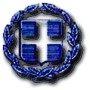 ΕΛΛΗΝΙΚΗ ΔΗΜΟΚΡΑΤΙΑ      ΝΟΜΟΣ ΕΒΡΟΥ                     ΑΝΑΡΤΗΤΕΑ ΣΤΟ ΔΙΑΔΙΚΤΥΟ: ΔΗΜΟΣ ΣΑΜΟΘΡΑΚΗΣ	            ΑΔΑ: 6ΥΩΡΩ1Λ-ΔΒΔ                  Aρ. Πρωτ.:  4363/6-9-2021                                          ΑΠΟΣΠΑΣΜΑΑπό το πρακτικό της  15ης/24-8-2021 Συνεδρίασης του Δημοτικού Συμβουλίου Σαμοθράκης.Στη Σαμοθράκη σήμερα 24-8-2021 ημέρα Τρίτη και ώρα 20:30 πραγματοποιήθηκε τακτική  συνεδρίαση Δημοτικού Συμβουλίου με τηλεδιάσκεψη (zoom), για λόγους διασφάλισης της δημόσιας υγείας  με τη διαδικασία των διατάξεων των άρθρων 67, παρ. 51 και 167, παρ. 12 του ν. 3852/2010, δυνάμει της παρ. 1 του άρθρου 10 της  από 11 Μαρτίου 2020 Πράξης Νομοθετικού Περιεχομένου (ΠΝΠ) «Κατεπείγοντα μέτρα αντιμετώπισης των αρνητικών συνεπειών της εμφάνισης του κορωνοϊού Covid-19 και της ανάγκης περιορισμού της διάδοσής του» (Α΄ 55), ύστερα από  την αρίθμ. πρωτ.: 4072/20-8-2021 πρόσκληση του Προέδρου του Δημοτικού Συμβουλίου που δημοσιεύτηκε στον ειδικό χώρο ανακοινώσεων (πίνακα ανακοινώσεων) και στην ιστοσελίδα του Δήμου Σαμοθράκης για συζήτηση και λήψη αποφάσεων στα κατωτέρω θέματα  της  ημερήσιας διάταξης. ΘEMA: 1ο  «Έγκριση εκτάκτου χαρακτήρα  συζήτησης  θεμάτων εκτός ημερήσιας διάταξης».      Αρίθμ. Απόφαση: 103Πριν από την έναρξη της συνεδρίασης αυτής ο Πρόεδρος του Δημοτικού Συμβουλίου διαπίστωσε ότι σε σύνολο δεκαεπτά (17) συμβούλων ήταν: Στην συνεδρίαση παραβρέθηκε και ο Δήμαρχος κ. Γαλατούμος Νικόλαος και η υπάλληλος του Δήμου Βραχιώλια Ευαγγελία κλάδου ΤΕ 16 Διοικητικού- Λογιστικού Α’  για την τήρηση των πρακτικών της συνεδρίασης.Στην συνεδρίαση προεδρεύει η  Προέδρος ΔΣ Σαμοθράκης Βασιλειάδου Σωτηρία.Σας γνωρίζω ότι από την αποστολή της πρόσκλησης της συνεδρίασης προέκυψαν ‘εξι  (6) θέματα τα οποία χρήζουν συζήτησης προκειμένου να μην διαταραχθεί η εύρυθμη λειτουργία του Δήμου Προτείνω την συζήτησή τους εκτός ημερήσιας διάταξης  και καλώ τους δημοτικούς συμβούλους  να αποφασίσουν σχετικά.Το Δημοτικό Συμβούλιο αφού άκουσε την εισήγηση του Προέδρου και έλαβε υπόψη το γεγονός ότι τα θέματα είναι απαραίτητο να συζητηθούν για να διασφαλισθεί η εύρυθμη λειτουργία του Δήμου και κατόπιν διαλογικής συζήτησης,					Αποφασίζει ΟμόφωναΕγκρίνει την συζήτηση των παρακάτω θεμάτων ως εκτός ημερήσιας διάταξης θέματα.ΘΕΜΑ:  1ο  «Περί αντικατάστασης μέλους Σχολικής Επιτροπής κατόπιν παραίτησης μέλους της ».ΘΕΜΑ: 2ο  «Έγκριση παραίτησης αντιμισθίας της Προέδρου του Δημοτικού Συμβουλίου και χορηγία αυτής με την μορφή υποτροφίας σε αριστούχους φοιτητές του νησιού».ΘΕΜΑ: 3ο  Έγκριση γ κατανομής επιχορήγησης σχολικών Επιτροπών.ΘΕΜΑ: 4ο  «Περί αποδοχής χρηματοδότησης του Δήμου Σαμοθράκης με το ποσό των 20.500,00 € από έκτακτη επιχορήγηση των Δήμων της Χώρας προς κάλυψη έκτακτων και επιτακτικών αναγκών που προκλήθηκαν από την εμφάνιση του κορονοϊού SARS-CoV-2». ΘΕΜΑ: 5ο «Περί αποδοχής χρηματοδότησης του Δήμου Σαμοθράκης με το ποσό των 35.000,00 € για πρόληψη και αντιμετώπιση ζημιών και καταστροφών που προκαλούνται από θεομηνίες (ΣΑΕ 055) ». ΘΕΜΑ: 6ο «Αποδοχή και κατανομή χρηματοδότησης προγράμματος ¨Εναρμόνιση Επαγγελματικής και Οικογενειακής Ζωής 2021-2022¨». Αφού συντάχθηκε και αναγνώστηκε το πρακτικό αυτό υπογράφεται όπως παρακάτω: Ο Πρόεδρος του Δημοτικού Συμβουλίου     Τα Μέλη          O Γραμματέας     Βασιλειάδου Σωτηρία                       (Υπογραφές)            Παλκανίκος Ιωάννης		Ακριβές Απόσπασμα					  Ο Δήμαρχος					          Γαλατούμος ΝικόλαοςΕΛΛΗΝΙΚΗ ΔΗΜΟΚΡΑΤΙΑ      ΝΟΜΟΣ ΕΒΡΟΥ                                    ΑΝΑΡΤΗΤΕΑ ΣΤΟ ΔΙΑΔΙΚΤΥΟ ΔΗΜΟΣ ΣΑΜΟΘΡΑΚΗΣ	                       ΑΔΑ: 6ΑΣΒΩ1Λ-741       Aρ. Πρωτ.: 5550/5-11-2021                                           ΑΠΟΣΠΑΣΜΑΑπό το πρακτικό της  15ης/24-8-2021 Συνεδρίασης του Δημοτικού Συμβουλίου Σαμοθράκης.Στη Σαμοθράκη σήμερα 24-8-2021 ημέρα Τρίτη και ώρα 20:30 πραγματοποιήθηκε τακτική  συνεδρίαση Δημοτικού Συμβουλίου με τηλεδιάσκεψη (zoom), για λόγους διασφάλισης της δημόσιας υγείας  με τη διαδικασία των διατάξεων των άρθρων 67, παρ. 51 και 167, παρ. 12 του ν. 3852/2010, δυνάμει της παρ. 1 του άρθρου 10 της  από 11 Μαρτίου 2020 Πράξης Νομοθετικού Περιεχομένου (ΠΝΠ) «Κατεπείγοντα μέτρα αντιμετώπισης των αρνητικών συνεπειών της εμφάνισης του κορωνοϊού Covid-19 και της ανάγκης περιορισμού της διάδοσής του» (Α΄ 55), ύστερα από  την αρίθμ. πρωτ.: 4072/20-8-2021 πρόσκληση του Προέδρου του Δημοτικού Συμβουλίου που δημοσιεύτηκε στον ειδικό χώρο ανακοινώσεων (πίνακα ανακοινώσεων) και στην ιστοσελίδα του Δήμου Σαμοθράκης για συζήτηση και λήψη αποφάσεων στα κατωτέρω θέματα  της εκτός ημερήσιας διάταξης.ΘΕΜΑ: 3ο «Παροχή σύμφωνης γνώμης του ΔΣ Σαμοθράκης για παραχώρηση αμοιβής του Προέδρου του Δημοτικού Συμβουλίου ως υποτροφία σε αδύναμους οικονομικά αριστούχους φοιτητές από το νησί».ΑΡΙΘΜ. ΑΠΟΦΑΣΗΣ: 105Πριν από την έναρξη της συνεδρίασης αυτής ο Πρόεδρος του Δημοτικού Συμβουλίουδιαπίστωσε ότι σε σύνολο δεκαεπτά (17) συμβούλων ήταν: Ο Δήμαρχος Γαλατούμος Νικόλαος προσκλήθηκε και παρίσταται στη συνεδρίαση.Στη συνεδρίαση παραβρέθηκε και η Βραχιώλια Ευαγγελία υπάλληλος του Δήμου κλάδου ΤΕ Διοικητικού Λογιστικού/Α΄ για την τήρηση των πρακτικών.Ύστερα από την διαπίστωση της απαρτίας ο Πρόεδρος του Δημοτικού Συμβουλίου κήρυξε την έναρξη της συνεδρίασης και εισηγήθηκε το 3ο θέμα ημερήσιας διάταξης ως εξής:H Πρόεδρος του Δημοτικού Συμβουλίου Σαμοθράκης Κα Βασιλειάδου Σωτηρία με την προφορική Δήλωσή της ενώπιων των μελών του Δημοτικού Συμβουλίου Σαμοθράκης  δηλώνει τα εξής: «Παραχωρώ το καθαρό πληρωτέο ποσό της αμοιβής μου (έξοδα παράστασης) ως Πρόεδρου του Δημοτικού Συμβουλίου Σαμοθράκης, στον Δήμο Σαμοθράκης ώστε να χορηγηθεί ως υποτροφία με την μορφή μηνιαίας καταβολής για την στήριξη οικονομικά αδύναμων φοιτητών από το νησί που θα επιλέξω και θα υποδείξω προς τον Δήμο Σαμοθράκης.Για συνέχιση της υποτροφίας για όσο χρονικό διάστημα εξακολουθώ να έχω το αξίωμα του Προέδρου του Δημοτικού Συμβουλίου και μέχρι την συμπλήρωση του υποχρεωτικού χρόνου σπουδών (ήτοι  τέσσερα έτη) οι  υπότροφοι θα πρέπει να έχουν εγγραφεί στο επόμενο ακαδημαϊκό έτος σπουδών και να έχουν προαχθεί επιτυχώς στο 50% + 1 του αριθμού των μαθημάτων του προγράμματος σπουδών των δύο εξαμήνων του προηγούμενου ακαδημαϊκού έτους, γεγονός που θα αποδεικνύεται από σχετικές βεβαιώσεις της σχολής που φοιτούν».Καλείται το Δημοτικό Συμβούλιο να αποφασίσει σχετικά με την παροχή σύμφωνης γνώμης για την παραχώρηση της αμοιβής του Προέδρου του Δημοτικού Συμβουλίου σύμφωνα με τα δηλωθέντα παραπάνω σε οικονομικά αδύναμους αριστούχους φοιτητές του νησιού, και κατόπιν διαλογικής συζήτησης,				Αποφασίζει ΟμόφωναΠαρέχει σύμφωνη γνώμη  για παραχώρηση της αμοιβής του Προέδρου του Δημοτικού Συμβουλίου ως υποτροφία σε αδύναμους οικονομικά αριστούχους φοιτητές από το νησί σύμφωνα με τα ορισθέντα παραπάνω.Αφού αναγνώστηκε το πρακτικό αυτό υπογράφεται ως ακολούθως.Η  Πρόεδρος του Δημοτικού Συμβουλίου    	 Τα Μέλη          O Γραμματέας    Βασιλειάδου Σωτηρία                              (Υπογραφές)      Παλκανίκος Ιωάννης 		                              Ακριβές Απόσπασμα					  Ο Δήμαρχος					         Γαλατούμος ΝικόλαοςΕΛΛΗΝΙΚΗ ΔΗΜΟΚΡΑΤΙΑ      ΝΟΜΟΣ ΕΒΡΟΥ                     ΑΝΑΡΤΗΤΕΑ ΣΤΟ ΔΙΑΔΙΚΤΥΟ:  Ω068Ω1Λ-9ΜΟΔΗΜΟΣ ΣΑΜΟΘΡΑΚΗΣ	                              Aρ. Πρωτ.:  4253/30-8-2021                                          ΑΠΟΣΠΑΣΜΑΑπό το πρακτικό της  15ης/24-8-2021 Συνεδρίασης του Δημοτικού Συμβουλίου Σαμοθράκης.Στη Σαμοθράκη σήμερα 24-8-2021 ημέρα Τρίτη και ώρα 20:30 πραγματοποιήθηκε τακτική  συνεδρίαση Δημοτικού Συμβουλίου με τηλεδιάσκεψη (zoom), για λόγους διασφάλισης της δημόσιας υγείας  με τη διαδικασία των διατάξεων των άρθρων 67, παρ. 51 και 167, παρ. 12 του ν. 3852/2010, δυνάμει της παρ. 1 του άρθρου 10 της  από 11 Μαρτίου 2020 Πράξης Νομοθετικού Περιεχομένου (ΠΝΠ) «Κατεπείγοντα μέτρα αντιμετώπισης των αρνητικών συνεπειών της εμφάνισης του κορωνοϊού Covid-19 και της ανάγκης περιορισμού της διάδοσής του» (Α΄ 55), ύστερα από  την αρίθμ. πρωτ.: 4072/20-8-2021 πρόσκληση του Προέδρου του Δημοτικού Συμβουλίου που δημοσιεύτηκε στον ειδικό χώρο ανακοινώσεων (πίνακα ανακοινώσεων) και στην ιστοσελίδα του Δήμου Σαμοθράκης για συζήτηση και λήψη αποφάσεων στα κατωτέρω θέματα  της  ημερήσιας διάταξης.ΘΕΜΑ:  5ο «Περί αποδοχής χρηματοδότησης του Δήμου Σαμοθράκης με το ποσό των 20.500,00 € από έκτακτη επιχορήγηση των Δήμων της Χώρας προς κάλυψη έκτακτων και επιτακτικών αναγκών που προκλήθηκαν από την εμφάνιση του κορονοϊού SARS-CoV-2» Αρίθμ. Απόφαση: 107Πριν από την έναρξη της συνεδρίασης ο πρόεδρος διαπίστωσε ότι από τα δεκαεπτά (17)  μέλη του Δημοτικού Συμβουλίου ήταν:Ο Δήμαρχος Γαλατούμος Νικόλαος προσκλήθηκε και παρίσταται στη συνεδρίαση.Στη συνεδρίαση παραβρέθηκε και η Βραχιώλια Ευαγγελία υπάλληλος του Δήμου κλάδου ΤΕ Διοικητικού Λογιστικού/Α΄ για την τήρηση των πρακτικών.Με την αρίθμ. πρωτ.: 61397/17-8-2021 (ΑΔΑ: 69ΘΤ46ΜΤΛ6-4ΧΞ) απόφαση του Αναπληρωτή Υπουργού Εσωτερικών εγκρίθηκε έκτακτη επιχορήγηση των Δήμων της Χώρας προς κάλυψη έκτακτων και επιτακτικών αναγκών που προκλήθηκαν από την εμφάνιση του κορονοϊού SARS-CoV-2 σύμφωνα με την οποία ο Δήμος Σαμοθράκης χρηματοδοτείται με το ποσό των 20.500,00 €.Καλείται το Δημοτικό Συμβούλιο να εγκρίνει την αποδοχή της ως άνω έκτακτης επιχορήγησης  του Δήμου Σαμοθράκης με το ποσό των 20.500,00 € προς κάλυψη των κάτωθι προτινόμενων έκτακτων και επιτακτικών αναγκών που προκλήθηκαν από την εμφάνιση του κορονοϊού SARS-CoV-2:Κάλυψη του κόστους μισθοδοσίας και εργοδοτικών εισφορών που θα προκληθεί από την αύξηση ωραρίου από 5,40 ώρες σε 8 ώρες των σχολικών καθαριστριών Γυμνασίου – Λυκείου για το διάστημα από 1/9/2021 έως 30/6/2022– ποσό 9.150,00 € εκ των οποίων το ποσό των  7.164,7οΚάλυψη του κόστους μισθοδοσίας και εργοδοτικών εισφορών που θα προκληθεί από την πρόσληψη ενός (1) ατόμου με την ειδικότητα καθαριστή/τριας σχολικών μονάδων για την καθαριότητα του σχολείου δεύτερης ευκαιρίας για το διάστημα από 1/10/2021 έως 30/6/2022- ποσό 4.941,00 € εκ των οποίων Κάλυψη δαπανών συντήρησης και επισκευής προς κάλυψη έκτακτων και επιτακτικών αναγκών που προκλήθηκαν από την εμφάνιση του κορονοϊού SARS-CoV-2- ποσό 6.409,00 €.Το Δημοτικό Συμβούλιο αφού έλαβε υπόψη τα ανωτέρω και κατόπιν διαλογικής συζήτησης, 	                     				ΑΠΟΦΑΣΙΣΕΙ ΟΜΟΦΩΝΑ Α) Εγκρίνει την αποδοχή της χρηματοδότησης  του Δήμου Σαμοθράκης, Ν. Έβρου με το ποσό των 20.500,00 € προς κάλυψη των κάτωθι έκτακτων και επιτακτικών αναγκών που προκλήθηκαν από την εμφάνιση του κορονοϊού SARS-CoV-2 που εγκρίθηκε με την αρίθμ. πρωτ.: 61397/17-8-2021 (ΑΔΑ: 69ΘΤ46ΜΤΛ6-4ΧΞ) απόφαση του Αναπληρωτή Υπουργού Εσωτερικών και καταμένει την χρηματοδότηση στις κάτωθι δαπάνες:Κάλυψη του κόστους μισθοδοσίας και εργοδοτικών εισφορών που θα προκληθεί από την αύξηση ωραρίου από 5,40 ώρες σε 8 ώρες των σχολικών καθαριστριών Γυμνασίου – Λυκείου για το διάστημα από 1/9/2021 έως 30/6/2022– ποσό 9.150,00 € εκ των οποίων το ποσό των 7.164,70 € (ποσό 2.865,88 € για το έτος 2021 και ποσό  4.298,82 € για το έτος 2022) αφορά το μικτό κόστος μισθοδοσίας και το ποσό των 1.985,30 € (ποσό 794,12 € για το έτος 2021 και ποσό 1.191,18 € για το έτος 2022) αφορά το κόστος εργοδοτικών εισφορών.Κάλυψη του κόστους μισθοδοσίας και εργοδοτικών εισφορών που θα προκληθεί από την πρόσληψη ενός (1) ατόμου με την ειδικότητα καθαριστή/τριας σχολικών μονάδων για την καθαριότητα του σχολείου δεύτερης ευκαιρίας για το διάστημα από 1/10/2021 έως 30/6/2022- ποσό 4.941,00 €  εκ των οποίων το ποσό των 3.868,92 € (ποσό 1.289,64 € για το έτος 2021 και ποσό 2.579,28 € για το έτος 2022) αφορά το μικτό κόστος μισθοδοσίας και το ποσό των 1.072,08 € (ποσό 357,36 € για το έτος 2021 και ποσό 714,72 € για το έτος 2022) αφορά το κόστος εργοδοτικών εισφορών.Κάλυψη δαπανών συντήρησης και επισκευής προς κάλυψη έκτακτων και επιτακτικών αναγκών που προκλήθηκαν από την εμφάνιση του κορονοϊού SARS-CoV-2- ποσό 6.409,00 €.Β) Εγγράφει το ποσό των 11.716,00  € στον ΚΑΕ 1211.06  με τίτλο: ¨ Έκτακτη επιχορήγηση για κάλυψη έκτακτων και επιτακτικών αναγκών που προκλήθηκαν από την εμφάνιση του κορονοϊού SARS-CoV-2 (από έκτακτη επιχορήγηση σύμφωνα με αρίθμ. πρωτ.: 61397/17-8-2021 (ΑΔΑ: 69ΘΤ46ΜΤΛ6-4ΧΞ) απόφαση του Αναπληρωτή Υπουργού Εσωτερικών)¨ του σκέλους των εσόδων του προϋπολογισμού για το οικ. έτος 2021 (Η καταχώρηση θα γίνει με αναμόρφωση του προϋπολογισμού οικ. έτους  2021).Γ) Εγγράφει το ποσό των 4.155,52 € στον 15/6041.06 με τίτλο: ¨Μισθοδοσία εκτάκτου προσωπικού ΙΔΟΧ καθαριστριών σχολικών μονάδων έτους 2021-2022 (από έκτακτη επιχορήγηση σύμφωνα με την αρίθμ. πρωτ.: 61397/17-8-2021 (ΑΔΑ: 69ΘΤ46ΜΤΛ6-4ΧΞ) απόφαση του Αναπληρωτή Υπουργού Εσωτερικών)¨  στο σκέλος των εξόδων του προϋπολογισμού για το οικ. έτος 2021 (Η καταχώρηση θα γίνει με την αναμόρφωση του προϋπολογισμού οικ. έτους  2021).Δ) Εγγράφει το ποσό των 1.151,48 € στον 15/6054.09 με τίτλο: ¨Κάλυψη εργοδοτικών εισφορών (ΙΚΑ) έκτακτου προσωπικού ΙΔΟΧ καθαριστριών σχολικών μονάδων έτους 2021-2022¨ (από έκτακτη επιχορήγηση σύμφωνα με την αρίθμ. πρωτ.: 61397/17-8-2021 (ΑΔΑ: 69ΘΤ46ΜΤΛ6-4ΧΞ) απόφαση του Αναπληρωτή Υπουργού Εσωτερικών)  στο σκέλος των εξόδων του προϋπολογισμού για το οικ. έτος 2021 (Η καταχώρηση θα γίνει με την αναμόρφωση του προϋπολογισμού οικ. έτους  2021). Ε) Εγγράφει το ποσό των 6.409,00 € στον 00/6262.02 με τίτλο: ¨Δαπάνη συντήρησης και επισκευής¨ (από έκτακτη επιχορήγηση σύμφνα με την αρίθμ. πρωτ.: 61397/17-8-2021 (ΑΔΑ: 69ΘΤ46ΜΤΛ6-4ΧΞ) απόφαση του Αναπληρωτή Υπουργού Εσωτερικών),  στο σκέλος των εξόδων του προϋπολογισμού για το οικ. έτος 2021 (Η καταχώρηση θα γίνει με την αναμόρφωση του προϋπολογισμού οικ. έτους  2021).Ανάλογες πιστώσεις θα προβλεφθούν με την κατάρτιση του προϋπολογισμού του έτους 2022 ως εξής:Ποσό των 8.784,00 € θα εγγραφεί στον αντίστοιχο  ΚΑΕ 1211.06  με τίτλο: ¨Έκτακτη επιχορήγηση για κάλυψη έκτακτων και επιτακτικών αναγκών που προκλήθηκαν από την εμφάνιση του κορονοϊού SARS-CoV-2 (από έκτακτη επιχορήγηση σύμφωνα με την αρίθμ. πρωτ.: 61397/17-8-2021 (ΑΔΑ: 69ΘΤ46ΜΤΛ6-4ΧΞ) απόφαση του Αναπληρωτή Υπουργού Εσωτερικών) ¨ του σκέλους των εσόδων του προϋπολογισμού για το οικ. έτος 2022 (Η καταχώρηση θα γίνει με την κατάρτιση του προϋπολογισμού οικ. έτους  2022).Ποσό των 6.878,10 € θα εγγραφεί στον ΚΑΕ 15/6041.06 με τίτλο:  ¨Μισθοδοσία εκτάκτου προσωπικού ΙΔΟΧ καθαριστριών σχολικών μονάδων έτους 2021-2022¨ (από έκτακτη επιχορήγηση σύμφωνα με την αρίθμ. πρωτ.: 61397/17-8-2021 (ΑΔΑ: 69ΘΤ46ΜΤΛ6-4ΧΞ) απόφαση του Αναπληρωτή Υπουργού Εσωτερικών)  του σκέλους των εξόδων του προϋπολογισμού για το οικ. έτος 2022 (Η καταχώρηση θα γίνει με την κατάρτιση του προϋπολογισμού οικ. έτους  2022).Ποσό των  1.905,90 €  θα εγγραφεί στον ΚΑΕ 15/6054.09  ¨Κάλυψη εργοδοτικών εισφορών (ΙΚΑ) έκτακτου προσωπικού ΙΔΟΧ καθαριστριών σχολικών μονάδων έτους 2021-2022 ¨ (από έκτακτη επιχορήγηση σύμφωνα με την αρίθμ. πρωτ.: 61397/17-8-2021 (ΑΔΑ: 69ΘΤ46ΜΤΛ6-4ΧΞ) απόφαση του Αναπληρωτή Υπουργού Εσωτερικών)  του σκέλους των εσόδων του προϋπολογισμού για το οικ. έτος 2022 (Η καταχώρηση θα γίνει με την κατάρτιση του προϋπολογισμού οικ. έτους  2022).Στ) Ορίζει υπόλογο διαχειριστή της χρηματοδότησης ποσού 20.500,00 € προς κάλυψη των κάτωθι έκτακτων και επιτακτικών αναγκών που προκλήθηκαν από την εμφάνιση του κορονοϊού SARS-CoV-2 που εγκρίθηκε με την αρίθμ. πρωτ.: 61397/17-8-2021 (ΑΔΑ: 69ΘΤ46ΜΤΛ6-4ΧΞ) απόφαση του Αναπληρωτή Υπουργού Εσωτερικών την Παρσέλια Ιουλία του Νικολάου κλάδου ΔΕ1 Διοικητικού με βαθμό Δ΄, Ειδική ταμία του Δήμου Σαμοθράκης, με Α.Φ.Μ.: 119282038 – Δ.Ο.Υ. Αλεξανδρούπολης.Αφού συντάχθηκε και αναγνώστηκε το πρακτικό αυτό υπογράφεται όπως παρακάτω: Η  Πρόεδρος του Δημοτικού Συμβουλίου    	 Τα Μέλη            O Γραμματέας    Βασιλειάδου Σωτηρία                             (Υπογραφές)      Παλκανίκος Ιωάννης                            		       Ακριβές Απόσπασμα					  Ο Δήμαρχος					         Γαλατούμος ΝικόλαοςΕΛΛΗΝΙΚΗ ΔΗΜΟΚΡΑΤΙΑ      ΝΟΜΟΣ ΕΒΡΟΥ                                              ΑΝΑΡΤΗΤΕΑ ΣΤΟ ΔΙΑΔΙΚΤΥΟ:  9ΥΩΗΩ1Λ-Ε9ΡΔΗΜΟΣ ΣΑΜΟΘΡΑΚΗΣ	                              Aρ. Πρωτ.: 4179/26-8-2021                               ΑΠΟΣΠΑΣΜΑΑπό το πρακτικό της  15ης/24-8-2021 Συνεδρίασης του Δημοτικού Συμβουλίου Σαμοθράκης.Στη Σαμοθράκη σήμερα 24-8-2021 ημέρα Τρίτη και ώρα 20:30 πραγματοποιήθηκε τακτική  συνεδρίαση Δημοτικού Συμβουλίου με τηλεδιάσκεψη (zoom), για λόγους διασφάλισης της δημόσιας υγείας  με τη διαδικασία των διατάξεων των άρθρων 67, παρ. 51 και 167, παρ. 12 του ν. 3852/2010, δυνάμει της παρ. 1 του άρθρου 10 της  από 11 Μαρτίου 2020 Πράξης Νομοθετικού Περιεχομένου (ΠΝΠ) «Κατεπείγοντα μέτρα αντιμετώπισης των αρνητικών συνεπειών της εμφάνισης του κορωνοϊού Covid-19 και της ανάγκης περιορισμού της διάδοσής του» (Α΄ 55), ύστερα από  την αρίθμ. πρωτ.: 4072/20-8-2021 πρόσκληση του Προέδρου του Δημοτικού Συμβουλίου που δημοσιεύτηκε στον ειδικό χώρο ανακοινώσεων (πίνακα ανακοινώσεων) και στην ιστοσελίδα του Δήμου Σαμοθράκης για συζήτηση και λήψη αποφάσεων στα κατωτέρω θέματα  της  ημερήσιας διάταξης.ΘΕΜΑ: 6ο «Περί αποδοχής χρηματοδότησης του Δήμου Σαμοθράκης με το ποσό των 35.000,00 € για πρόληψη και αντιμετώπιση ζημιών και καταστροφών που προκαλούνται από θεομηνίες (ΣΑΕ 055) » Αρίθμ. Απόφαση: 108Πριν από την έναρξη της συνεδρίασης ο πρόεδρος διαπίστωσε ότι από τα δεκαεπτά (17)  μέλη του Δημοτικού Συμβουλίου ήταν:Ο Δήμαρχος Γαλατούμος Νικόλαος προσκλήθηκε και παρίσταται στη συνεδρίαση.Στη συνεδρίαση παραβρέθηκε και η Βραχιώλια Ευαγγελία υπάλληλος του Δήμου κλάδου ΤΕ Διοικητικού Λογιστικού/Α΄ για την τήρηση των πρακτικών.Με την διαπίστωση της απαρτίας, η Πρόεδρος κα. Βασιλειάδου Σωτηρία  κήρυξε την έναρξη της συνεδρίασης και εισηγήθηκε ως εξής το θέμα εκτός ημερήσιας διάταξης: Προκειμένου να γίνει η αποκατάσταση βλαβών από θεομηνία στο παλαιό σχολείο Αλωνίων Δ. Σαμοθράκης υποβλήθηκε αίτημα χρηματοδότησης από πόρους ΣΑΕ 055 με τα αρίθμ. πρωτ.: 1492/1-4-2021 και 2847/14-6-2021 έγγραφά μας και τα από 30-6-2021 μηνύματα ηλεκτρονικού ταχυδρομείου από την αρμόδια Τεχνική Υπηρεσία του Δήμου μας προς το Υπουργείο Εσωτερικών  και με την αρίθμ. πρωτ.: 59672/27-7-2021 απόφαση του Υπουργείου  Εσωτερικών εγκρίθηκε η χρηματοδότηση του Δήμου Σαμοθράκης με το ποσό των 35.000,00 € σε βάρος των πιστώσεων του έργου: 2003ΣΕ05500005 Επιχορήγηση των ΟΤΑ για «Πρόγραμμα πρόληψης και αντιμετώπισης ζημιών και καταστροφών που προκαλούνται από θεομηνίες στους ΟΤΑ α΄και β΄βαθμού της Χώρας» Με την ως άνω χρηματοδότηση θα καλυφθεί η δαπάνη των κάτωθι εργασίες αποκατάστασης:α. Κατασκευή νέας Ξύλινης Στέγης β. Διαμόρφωση των πρανών του οικοπέδου και κατασκευή νέου τοιχίου, γ. Κατεδάφιση ετοιμόρροπης περίφραξης προς άρση της επικινδυνότητας και η κατασκευή νέας πρόχειρης περίφραξης με πασσάλους , δ. Κατασκευή νέου ξύλινου δαπέδου του κτιρίου. Επειδή με την υπ΄αρ. 6398/27-10-20 σύμβαση ανατέθηκε η εκτέλεση του έργου «ΔΗΜΙΟΥΡΓΙΑ ΧΩΡΟΥ ΠΟΛΙΤΙΣΤΙΚΩΝ ΕΚΔΗΛΩΣΕΩΝ ΣΤΟ ΠΑΛΙΟ ΣΧΟΛΕΙΟ ΑΛΩΝΙΩΝ» προϋπολογισμού εργασιών βάσει προσφοράς 113.848,31 € με ΦΠΑ χρηματοδοτούμενο από το πρόγραμμα «Αγροτικής Ανάπτυξης της Ελλάδας 2014-2020» Μέτρο 19 Υπομέτρο 19.2 Υποδράση 19.2.4.5 ΚΩΔ. Ο.Π.Σ.Α.Α. 0011010241, δεν απαιτείται καμία περαιτέρω αδειοδότηση και η εκτέλεση των εργασιών αποκατάστασης βλαβών θα γίνουν από τον ανάδοχο του έργου όπως προβλέπεται με την διαδικασία του άρθρου 156 του Ν.4412/2016 με συμπληρωματική σύμβαση. Καλείται το Δημοτικό Συμβούλιο να εγκρίνει την αποδοχή της ως άνω χρηματοδότησης  του Δήμου Σαμοθράκης με το ποσό των 35.000,00 € σε βάρος των πιστώσεων του έργου: 2003ΣΕ05500005 Επιχορήγηση των ΟΤΑ για «Πρόγραμμα πρόληψης και αντιμετώπισης ζημιών και καταστροφών που προκαλούνται από θεομηνίες στους ΟΤΑ α΄και β΄βαθμού της Χώρας» για την αποκατάσταση των προαναφερόμενων  βλαβών από θεομηνία στο παλαιό σχολείο Αλωνίων Δ. Σαμοθράκης.Το Δημοτικό Συμβούλιο αφού έλαβε υπόψη τα ανωτέρω και κατόπιν διαλογικής συζήτησης, 	                     				ΑΠΟΦΑΣΙΣΕΙ ΟΜΟΦΩΝΑ Α) Εγκρίνει την  αποδοχή της χρηματοδότησης  του Δήμου Σαμοθράκης, Ν. Έβρου με το ποσό των 35.000,00 € σε βάρος των πιστώσεων του έργου: 2003ΣΕ05500005 Επιχορήγηση των ΟΤΑ για «Πρόγραμμα πρόληψης και αντιμετώπισης ζημιών και καταστροφών που προκαλούνται από θεομηνίες στους ΟΤΑ α΄και β΄βαθμού της Χώρας» σύμφωνα με τους όρους της αρίθμ. πρωτ.: 59672/27-7-2021 απόφαση του Υπουργείου Εσωτερικών για την αποκατάσταση των προαναφερόμενων  βλαβών από θεομηνία στο παλαιό σχολείο Αλωνίων Δ. Σαμοθράκης με συμπληρωματική σύμβαση από τον ανάδοχο εργολάβο του έργου ¨ Δημιουργία χώρου πολιτιστικών εκδηλώσεων στο παλαιο σχ. Αλωνίων¨ προϋπολογισμού εργασιών βάσει προσφοράς 113.848,31 € με ΦΠΑ χρηματοδοτούμενο από το πρόγραμμα «Αγροτικής Ανάπτυξης της Ελλάδας 2014-2020» Μέτρο 19 Υπομέτρο 19.2 Υποδράση 19.2.4.5 ΚΩΔ. Ο.Π.Σ.Α.Α. 0011010241, όπως προβλέπεται με την διαδικασία του άρθρου 156 του Ν.4412/2016 με συμπληρωματική σύμβαση. Β)  Εγγράφει το ποσό των 35.000,00 € σε αντίστοιχο κάτωθι ΚΑΕ 1325.08 με τίτλο: ¨Πρόληψη και αντιμετώπιση ζημιών και καταστροφών που προκαλούνται από θεομηνίες (ΣΑΕ 055)¨ του σκέλους των εσόδων του προϋπολογισμού για το οικ. έτος 2021 (Η καταχώρηση θα γίνει με αναμόρφωση του προϋπολογισμού οικ. έτους  2021).Γ) Εγγράφει το ποσό των 35.000,00 € στον  ΚΑΕ 60.7321.01 ¨Δημιουργία χώρου πολιτιστικών εκδηλώσεων στο παλαιο σχ. Αλωνίων (ΣΑ082/1 ΟΠΣΑ 0011010241) LEADER¨ του σκέλους των εξόδων του προϋπολογισμού για το οικ. έτος 2021 (Η καταχώρηση θα γίνει με την αναμόρφωση του προϋπολογισμού οικ. έτους  2021).Δ) Η αύξηση στον προϋπολογισμό του έργου με τίτλο ¨Δημιουργία χώρου πολιτιστικών εκδηλώσεων στο παλαιό σχ. Αλωνίων (ΣΑ082/1 ΟΠΣΑ 0011010241) LEADER¨ και Α/Α 14 εγγραφής  στο Τεχνικό Πρόγραμμα του Δήμου Σαμοθράκης έτους 2021 από την χρηματοδότηση που αποδεχόμαστε με την παρούσα απόφαση  θα τακτοποιηθεί με την επόμενη (4η) τροποποίηση του τεχνικού προγράμματος.Ε) Ορίζει υπόλογο διαχειριστή της χρηματοδότησης ποσού 35.000,00 € σε βάρος  των πιστώσεων του έργου: 2003ΣΕ05500005 Επιχορήγηση των ΟΤΑ για «Πρόγραμμα πρόληψης και αντιμετώπισης ζημιών και καταστροφών που προκαλούνται από θεομηνίες στους ΟΤΑ α΄και β΄βαθμού της Χώρας», την Παρσέλια Ιουλία του Νικολάου κλάδου ΔΕ1 Διοικητικού με βαθμό Δ΄, Ειδική ταμία του Δήμου Σαμοθράκης, με Α.Φ.Μ.: 119282038 – Δ.Ο.Υ. Αλεξανδρούπολης.Αφού συντάχθηκε και αναγνώστηκε το πρακτικό αυτό υπογράφεται όπως παρακάτω:  Η  Πρόεδρος του Δημοτικού Συμβουλίου    	 Τα Μέλη            O Γραμματέας      Βασιλειάδου Σωτηρία                             (Υπογραφές)      Παλκανίκος Ιωάννης                              		          Ακριβές Απόσπασμα					  Ο Δήμαρχος					         Γαλατούμος ΝικόλαοςΕΛΛΗΝΙΚΗ ΔΗΜΟΚΡΑΤΙΑ      ΝΟΜΟΣ ΕΒΡΟΥ                                              ΑΝΑΡΤΗΤΕΑ ΣΤΟ ΔΙΑΔΙΚΤΥΟ: ΩΔΡΡΩ1Λ-ΙΗΟΔΗΜΟΣ ΣΑΜΟΘΡΑΚΗΣ	                              Aρ. Πρωτ.: 4180/26-8-2021                               ΑΠΟΣΠΑΣΜΑΑπό το πρακτικό της  15ης/24-8-2021 Συνεδρίασης του Δημοτικού Συμβουλίου Σαμοθράκης.Στη Σαμοθράκη σήμερα 24-8-2021 ημέρα Τρίτη και ώρα 20:30 πραγματοποιήθηκε τακτική  συνεδρίαση Δημοτικού Συμβουλίου με τηλεδιάσκεψη (zoom), για λόγους διασφάλισης της δημόσιας υγείας  με τη διαδικασία των διατάξεων των άρθρων 67, παρ. 51 και 167, παρ. 12 του ν. 3852/2010, δυνάμει της παρ. 1 του άρθρου 10 της  από 11 Μαρτίου 2020 Πράξης Νομοθετικού Περιεχομένου (ΠΝΠ) «Κατεπείγοντα μέτρα αντιμετώπισης των αρνητικών συνεπειών της εμφάνισης του κορωνοϊού Covid-19 και της ανάγκης περιορισμού της διάδοσής του» (Α΄ 55), ύστερα από  την αρίθμ. πρωτ.: 4072/20-8-2021 πρόσκληση του Προέδρου του Δημοτικού Συμβουλίου που δημοσιεύτηκε στον ειδικό χώρο ανακοινώσεων (πίνακα ανακοινώσεων) και στην ιστοσελίδα του Δήμου Σαμοθράκης για συζήτηση και λήψη αποφάσεων στα κατωτέρω θέματα  της  ημερήσιας διάταξης.ΘΕΜΑ: 7ο «Αποδοχή και κατανομή χρηματοδότησης προγράμματος ¨Εναρμόνιση Επαγγελματικής και Οικογενειακής Ζωής 2021-2022¨» Αρίθμ. Απόφαση: 109Πριν από την έναρξη της συνεδρίασης ο πρόεδρος διαπίστωσε ότι από τα δεκαεπτά (17)  μέλη του Δημοτικού Συμβουλίου ήταν:Ο Δήμαρχος Γαλατούμος Νικόλαος προσκλήθηκε και παρίσταται στη συνεδρίαση.Στη συνεδρίαση παραβρέθηκε και η Βραχιώλια Ευαγγελία υπάλληλος του Δήμου κλάδου ΤΕ Διοικητικού Λογιστικού/Α΄ για την τήρηση των πρακτικών.Με την διαπίστωση της απαρτίας, η Πρόεδρος κα. Βασιλειάδου Σωτηρία  κήρυξε την έναρξη της συνεδρίασης και εισηγήθηκε ως εξής το θέμα εκτός ημερήσιας διάταξης: Σας γνωρίζω ότι στα πλαίσια της  αρίθμ. πρωτ.: 9033/16-7-2021  πρόσκλησης εκδήλωσης ενδιαφέροντος της ΕΕΤΑΑ Α.Ε. προς δικαιούχους για υποβολή αιτήσεων συμμετοχής στο πλαίσιο της δράσης ¨Εναρμόνιση οικογενειακής και επαγγελματικής ζωής περιόδου 2021- 2022¨ εντάχθηκαν σύμφωνα με τον από 20/8/2021 οριστικό πίνακα ωφελούμενων 64 παιδιά στις δομές του Δήμου Σαμοθράκης και συγκεκριμένα 37 παιδιά για τα Κέντρα Δημιουργικής Απασχόλησης Χώρας και Λακκώματος και 26 παιδιά για τον Δημοτικό Παιδικό Σταθμό εκ των οποίων το ένα για τμήμα βρεφικής ηλικίας που δεν λειτουργεί καθώς στον Δημοτικό Παιδικό Σταθμό λειτουργεί μόνο ένα τμήμα νηπιακής ηλικίας.Με βάση τον ως άνω πίνακα ωφελούμενων η χρηματοδότηση του Δήμου Σαμοθράκης για την υλοποίηση του προγράμματος ¨ Εναρμόνιση οικογενειακής και επαγγελματικής ζωής περιόδου 2021- 2022¨ από τις ως άνω δομές υπολογίζεται ως εξής:ΚΔΑΠ ΧΡΗΜΑΤΟΔΟΤΗΣΗ ΕΝΑΡΜΟΝΙΣΗ ΕΠΑΓΓΕΛΜΑΤΙΚΗΣ ΚΑΙ ΟΙΚΟΓΕΝΕΙΑΚΗΣ ΖΩΗΣ (σύμφωνα με τον οριστικό πίνακα ωφελούμενων και τις αξίες τοπoθέτησης) (37 ΠΑΙΔΙΑ Χ 1.330,00 €=  ΣΥΝΟΛΟ 49.210,00 € εκ των οποίων το ποσό των 16.403,33 €  (εκ των οποίων το 80% ήτοι ποσό   13.122,66 € από πόρους ΕΚΤ (ΕΠΑΝΑΔ ΕΔΒΜ,  ΠΕΠ) και το 20% ήτοι ποσό  3.280,67 € από εθνικούς πόρους) αφορά το έτος 2021 και το ποσό των 32.806,67 € (εκ των οποίων το 80% ήτοι ποσό   26.245,33 € από πόρους ΕΚΤ (ΕΠΑΝΑΔ ΕΔΒΜ,  ΠΕΠ) και το 20% ήτοι ποσό  6.561,34 € από εθνικούς πόρους) αφορά το έτος 2022.ΠΑΙΔΙΚΟΣ ΣΤΑΘΜΟΣ ΧΡΗΜΑΤΟΔΟΤΗΣΗ ΕΝΑΡΜΟΝΙΣΗ ΕΠΑΓΓΕΛΜΑΤΙΚΗΣ ΚΑΙ ΟΙΚΟΓΕΝΕΙΑΚΗΣ ΖΩΗΣ (σύμφωνα με τον οριστικό πίνακα ωφελούμενων και τις αξίες τοπoθέτησης) (26 ΠΑΙΔΙΑ Χ 2.375,00 € = ΣΥΝΟΛΟ 61.750,00  € εκ των οποίων το ποσό των 20.583,33 € (εκ των οποίων το 80% ήτοι ποσό  16.466,66 € από πόρους ΕΚΤ (ΕΠΑΝΑΔ ΕΔΒΜ,  ΠΕΠ και το 20% ήτοι ποσό 4.116,67 € από εθνικούς πόρους) αφορά το έτος 2021 και το ποσό των 41.166,67 € (εκ των οποίων το 80% ήτοι ποσό 32.933,33  € από πόρους ΕΚΤ (ΕΠΑΝΑΔ ΕΔΒΜ,  ΠΕΠ) και το 20% ήτοι ποσό 8.233,34  € από εθνικούς πόρους) αφορά το έτος 2022.Η ως άνω χρηματοδότηση για την υλοποίηση της πράξης ¨Εναρμόνιση οικογενειακής και επαγγελματικής ζωής περιόδου 2021- 2022¨ συνολικού ποσού 110.960,00 € προέρχεται από χρηματοδότηση της δράσης «Εναρμόνιση οικογενειακής και επαγγελματικής ζωής Δράσης ¨ΕΝΑΡΜΟΝΙΣΗ ΟΙΚΟΓΕΝΕΙΑΚΗΣ ΚΑΙ ΕΠΑΓΓΕΛΜΑΤΙΚΗΣ ΖΩΗΣ ΕΤΟΥΣ 2020-2021 ¨» από πόρους ΕΚΤ (ΕΠΑΝΑΔΕΔΒΜ – Δράση ¨ ΕΝΑΡΜΟΝΙΣΗ ΟΙΚΟΓΕΝΕΙΑΚΗΣ ΚΑΙ ΕΠΑΓΓΕΛΜΑΤΙΚΗΣ ΖΩΗΣ ΕΤΟΥΣ 2020-2021 και Ε.Π. Α.Μ.Θ. – Δράση  9i.22.1 και Δράση 9i.22.1: ΠΑΡΟΧΗ ΥΠΗΡΕΣΙΩΝ ΦΡΟΝΤΙΔΑΣ ΚΑΙ ΦΙΛΟΞΕΝΙΑΣ ΠΑΙΔΙΩΝ ΜΕ ΑΝΑΠΗΡΙΑ 2020 – 2021 ) σε ποσοστό  80%  από χρηματοδότηση ΕΚΤ και σε ποσοστό 20% από εθνικούς πόρους. Ακριβής τίτλος έργου: Εναρμόνιση Επαγγελματικής και Οικογενειακής Ζωής  έτους 2020-2021Αριθμός Πράξης Ένταξης ΠΕΠ ΑΜΘ: 3834/3-8-2020 /ΟΠΣ 5070142 ΣΑΕ του έργου: ΣΑΕΠ/0311/Εναριθμός 2020 Ε.Π. 03110017 (ΑΔΑ: ΨΤ7Κ7ΛΒ-ΚΒΔ)Αριθμός Πράξης Ένταξης ΑΜΕΑ ΠΕΠ ΑΜΘ: 3835/3-8-2020 /ΟΠΣ 5070143ΣΑΕ του έργου: ΣΑΕΠ/0311/Εναριθμός 2020 Ε.Π. 03110018 (ΑΔΑ: ΩΚΓ07ΛΒ-ΡΟΡ)Αριθμός Πράξης Ένταξης ΕΠΑΝΑΔ ΕΔΒΜ: 3657/31-7-2020/ΟΠΣ 5069832ΣΑΕ του έργου: ΣΑΕ 3551/Ενάριθμος 2020 ΣΕ 35510000 (ΑΔΑ: Ω74146ΜΤΛΡ-Υ2Θ)Ποσοστό (%), χρηματοδότησης, από Εθνική Συμμετοχή: 20%Ποσοστό (%) χρηματοδότησης ΕΚΤ (80%)Φορέας χρηματοδότησης:  ΕΠΑΝΑΔ ΕΔΒΜ,  ΠΕΠ ΑΜΘΚαλείται το Δημοτικό Συμβούλιο να εγκρίνει την αποδοχή της ως άνω επιχορήγησης για την υλοποίηση της πράξης ¨ Εναρμόνιση οικογενειακής και επαγγελματικής ζωής περιόδου 2021- 2022¨  και την κατανομή των πιστώσεων σε δαπάνες λειτουργίας των δομών του Δήμου Σαμοθράκης που υλοποιούν το πρόγραμμα για την περίοδο από 1/9/2021 έως 31/7/2021 ανά έτος.Το Δημοτικό Συμβούλιο αφού έλαβε υπόψη τα ανωτέρω και κατοπιν διαλογικής συζήτησης, 	                     				ΑΠΟΦΑΣΙΣΕΙ ΟΜΟΦΩΝΑ Α) Εγκρίνει την  αποδοχή της επιχορήγησης του Δήμου Σαμοθράκης, Ν. Έβρου με το συνολικό ποσό των 110.960,00 € για την υλοποίηση της πράξης ¨ Εναρμόνιση οικογενειακής και επαγγελματικής ζωής περιόδου 2021- 2022¨  από χρηματοδότηση της δράσης «Εναρμόνιση οικογενειακής και επαγγελματικής ζωής Δράσης ¨ΕΝΑΡΜΟΝΙΣΗ ΟΙΚΟΓΕΝΕΙΑΚΗΣ ΚΑΙ ΕΠΑΓΓΕΛΜΑΤΙΚΗΣ ΖΩΗΣ ΕΤΟΥΣ 2020-2021 από πόρους ΕΚΤ (ΕΠΑΝΑΔΕΔΒΜ – Δράση ¨ ΕΝΑΡΜΟΝΙΣΗ ΟΙΚΟΓΕΝΕΙΑΚΗΣ ΚΑΙ ΕΠΑΓΓΕΛΜΑΤΙΚΗΣ ΖΩΗΣ ΕΤΟΥΣ 2020-2021 και Ε.Π. Α.Μ.Θ. – Δράση  9i.22.1 και Δράση 9i.22.1: ΠΑΡΟΧΗ ΥΠΗΡΕΣΙΩΝ ΦΡΟΝΤΙΔΑΣ ΚΑΙ ΦΙΛΟΞΕΝΙΑΣ ΠΑΙΔΙΩΝ ΜΕ ΑΝΑΠΗΡΙΑ 2020 – 2021 ) σε ποσοστό  80% από χρηματοδότηση ΕΚΤ και σε ποσοστό 20% από εθνικούς πόρους. Ακριβής τίτλος έργου: Εναρμόνιση Επαγγελματικής και Οικογενειακής Ζωής  έτους 2020-2021Αριθμός Πράξης Ένταξης ΠΕΠ ΑΜΘ: 3834/3-8-2020 /ΟΠΣ 5070142 ΣΑΕ του έργου: ΣΑΕΠ/0311/Εναριθμός 2020 Ε.Π. 03110017 (ΑΔΑ: ΨΤ7Κ7ΛΒ-ΚΒΔ)Αριθμός Πράξης Ένταξης ΑΜΕΑ ΠΕΠ ΑΜΘ: 3835/3-8-2020 /ΟΠΣ 5070143ΣΑΕ του έργου: ΣΑΕΠ/0311/Εναριθμός 2020 Ε.Π. 03110018 (ΑΔΑ: ΩΚΓ07ΛΒ-ΡΟΡ)Αριθμός Πράξης Ένταξης ΕΠΑΝΑΔ ΕΔΒΜ: 3657/31-7-2020/ΟΠΣ 5069832ΣΑΕ του έργου: ΣΑΕ 3551/Ενάριθμος 2020 ΣΕ 35510000 (ΑΔΑ: Ω74146ΜΤΛΡ-Υ2Θ)Ποσοστό (%), χρηματοδότησης, από Εθνική Συμμετοχή: 20%Ποσοστό (%) χρηματοδότησης ΕΚΤ (80%)Φορέας χρηματοδότησης:  ΕΠΑΝΑΔ ΕΔΒΜ,  ΠΕΠ ΑΜΘΒ) Εγκρίνει την κατανομή της πίστωσης ποσού 110.960,00 € για την υλοποίηση της πράξης ¨Εναρμόνιση οικογενειακής και επαγγελματικής ζωής περιόδου 2021- 2022¨   ανά έτος στις κάτωθι δαπάνες λειτουργίας των δομών του Δήμου Σαμοθράκης ποου υλοποιούν το πρόγραμματα:Β)  Εγγράφει το ποσό των 36.986,66 € στους κάτωθι ΚΑΕ του σκέλους των εσόδων του προϋπολογισμού για το οικ. έτος 2021 (Η καταχώρηση θα γίνει με αναμόρφωση του προϋπολογισμού οικ. έτους  2021):Ποσό 13.122,66  € στον ΚΑΕ 1212.01    με τίτλο: ¨ Χρηματοδότηση λειτουργίας ΚΔΑΠ στα πλαισια του προγράμματος εναρμόνιση επαγελματικής και οικογενειακής ζωής από πόρους ΕΚΤ (ΕΠΑΝΑΔ ΕΔΒΜ,  ΠΕΠ) ¨ Ποσό 16.466,66 € στον ΚΑΕ 1212.02 με τίτλο: ¨ Χρηματοδότηση λειτουργίας Παιδικού Σταθμού στα πλαίσια του προγράμματος εναρμόνιση επαγγελματικής και οικογενειακής ζωής από πόρους ΕΚΤ (ΕΠΑΝΑΔ ΕΔΒΜ,  ΠΕΠ) ¨Ποσό  3.280,67 € στον ΚΑΕ 1216.01 με τίτλο: ¨ Χρηματοδότηση λειτουργίας ΚΔΑΠ στα πλαισια του προγράμματος εναρμόνιση επαγελματικής και οικογενειακής ζωής από εθνικούς πόρους¨Ποσό 4.116,67 € στον ΚΑΕ 1216.02 με τίτλο: ¨ Χρηματοδότηση λειτουργίας Παιδικού Σταθμού στα πλαίσια του προγράμματος εναρμόνιση επαγγελματικής και οικογενειακής ζωής από εθνικούς πόρους¨Γ) Εγγράφει το ποσό των 36.986,66 € στους  κάτωθι ΚΑΕ του σκέλους των εξόδων του προϋπολογισμού για το οικ. έτος 2021 (Η καταχώρηση θα γίνει με την αναμόρφωση του προϋπολογισμού οικ. έτους  2021):Ποσό 3.283,33 € στον ΚΑΕ 60/6474.02 με τίτλο: ¨Έξοδα δραστηριοτήτων Παιδικού Σταθμού¨ Ποσό 9.000,00 € στον ΚΑΕ 60/6041.01 με τίτλο: ¨Τακτικές αποδοχες (περιλαμβάνονται βασικός μισθός,δώρα εορτών,γενικά και ειδικά τακτικά επιδόματα¨Ποσό 12.903,33 € στον ΚΑΕ 60/6041.02 με τίτλο: ¨Μισθοδοσία  εκτάκτου προσωπικού ΙΔΟΧ υλοποίηση προγράμματος εναρμόνιση επαγγελματικής και οικογενειακής ζωής ΠΔΕ (6ατ. ΚΔΑΠ)¨Ποσό 2.300,00 € στον ΚΑΕ 60/6054.01 με τίτλο: ¨ Εργοδοτικές εισφορές  ΙΚΑ προσωπικού ΙΔΟΧ παιδικού σταθμού ¨Ποσό 3.500,00 € στον ΚΑΕ 60/6054.03 με τίτλο: ¨Εργοδοτικές εισφορές ΙΚΑ προσωπικού ΙΔΟΧ για προγραμμα ¨Εναρμόνιση επαγγελματικής και οικογενειακης ζωής ΚΔΑΠ¨Ποσό 6.000,00 € στον ΚΑΕ 60/6112.01 με τίτλο: ¨Αμοιβή παιδιατρού για ιατρικη παρακολούθηση νηπίων Παιδικού Σταθμού περιόδου 2021-2022 (χρημ/ση εναρμόνιση οικογενειακής και επαγγελματικής ζωής)¨ Γ) Με την κατάρτιση του προϋπολογισμού οικ. έτους 2022 θα εγγραφεί το ποσό των 73.973,34 € € στους  κάτωθι ΚΑΕ του σκέλους των εσόδων του προϋπολογισμού για το οικ. έτος 2022:Ποσό 26.245,33  € στον ΚΑΕ 1212.01    με τίτλο: ¨ Χρηματοδότηση λειτουργίας ΚΔΑΠ στα πλαισια του προγράμματος εναρμόνιση επαγελματικής και οικογενειακής ζωής από πόρους ΕΚΤ (ΕΠΑΝΑΔ ΕΔΒΜ,  ΠΕΠ) ¨ Ποσό  32.933,33 € στον ΚΑΕ 1212.02 με τίτλο: ¨ Χρηματοδότηση λειτουργίας Παιδικού Σταθμού στα πλαίσια του προγράμματος εναρμόνιση επαγγελματικής και οικογενειακής ζωής από πόρους ΕΚΤ (ΕΠΑΝΑΔ ΕΔΒΜ,  ΠΕΠ) ¨Ποσό  6.561,34€ στον ΚΑΕ 1216.01 με τίτλο: ¨ Χρηματοδότηση λειτουργίας ΚΔΑΠ στα πλαισια του προγράμματος εναρμόνιση επαγελματικής και οικογενειακής ζωής από εθνικούς πόρους¨Ποσό  8.233,34 € στον ΚΑΕ 1216.02 με τίτλο: ¨ Χρηματοδότηση λειτουργίας Παιδικού Σταθμού στα πλαίσια του προγράμματος εναρμόνιση επαγγελματικής και οικογενειακής ζωής από εθνικούς πόρους¨Δ) Με την κατάρτιση του προϋπολογισμού οικ. έτους 2022 θα εγγραφή το ποσό των 73.973,34 € € στους  κάτωθι ΚΑΕ του σκέλους των εξόδων του προϋπολογισμού για το οικ. έτος 2022:Ποσό  17.666,67 € στον ΚΑΕ 60/6699.01 με τίτλο: ¨ Προμήθεια τροφίμων για λειτουργία παιδικού σταθμού από χρηματοδότηση προγράμματος ΕΝΑΡΜΟΝΙΣΗ ΕΠΑΓΓΕΛΜΑΤΙΚΗΣ ΚΑΙ ΟΙΚΟΓΕΝΕΙΑΚΗΣ ΖΩΗΣ περιόδου 2021-2022¨ Ποσό  18.500,00 € στον ΚΑΕ 60/6041.01 με τίτλο: ¨Τακτικές αποδοχες (περιλαμβάνονται βασικός μισθός,δώρα εορτών,γενικά και ειδικά τακτικά επιδόματα)¨Ποσό  16.969,23 € στον ΚΑΕ 60/6041.02 με τίτλο: ¨Μισθοδοσία  εκτάκτου προσωπικού ΙΔΟΧ υλοποίηση προγράμματος εναρμόνιση επαγγελματικής και οικογενειακής ζωής ΠΔΕ (6ατ. ΚΔΑΠ)¨Ποσό  5.000,00  € στον ΚΑΕ 60/6054.01 με τίτλο: ¨Εργοδοτικές εισφορές  ΙΚΑ προσωπικού ΙΔΟΧ παιδικού σταθμού ¨Ποσό 15.837,44 € στον ΚΑΕ 60/6054.03 με τίτλο: ¨Εργοδοτικές εισφορές ΙΚΑ προσωπικού ΙΔΟΧ για προγραμμα ¨Εναρμόνιση επαγγελματικής και οικογενειακης ζωής ΚΔΑΠ¨Ε) Ορίζει υπόλογο διαχειριστή της πίστωσης  ποσού 110.960,00 € για την υλοποίηση της πράξης ¨Εναρμόνιση οικογενειακής και επαγγελματικής ζωής περιόδου 2021- 2022¨ από χρηματοδότηση της δράσης «Εναρμόνιση οικογενειακής και επαγγελματικής ζωής Δράσης ¨ΕΝΑΡΜΟΝΙΣΗ ΟΙΚΟΓΕΝΕΙΑΚΗΣ ΚΑΙ ΕΠΑΓΓΕΛΜΑΤΙΚΗΣ ΖΩΗΣ ΕΤΟΥΣ 2020-2021 από πόρους ΕΚΤ (ΕΠΑΝΑΔΕΔΒΜ – Δράση ¨ ΕΝΑΡΜΟΝΙΣΗ ΟΙΚΟΓΕΝΕΙΑΚΗΣ ΚΑΙ ΕΠΑΓΓΕΛΜΑΤΙΚΗΣ ΖΩΗΣ ΕΤΟΥΣ 2020-2021 και Ε.Π. Α.Μ.Θ. – Δράση  9i.22.1 και Δράση 9i.22.1: ΠΑΡΟΧΗ ΥΠΗΡΕΣΙΩΝ ΦΡΟΝΤΙΔΑΣ ΚΑΙ ΦΙΛΟΞΕΝΙΑΣ ΠΑΙΔΙΩΝ ΜΕ ΑΝΑΠΗΡΙΑ 2020 – 2021 ) σε βάρος  του έργου: ΣΑΕ ΣΑΕΠ0311 με Εναριθμς 2020 Ε.Π. 03110018 3551 και του έργου ΣΑΕ 3551 με Ενάριθμος 2020 ΣΕ 35510000, την Παρσέλια Ιουλία του Νικολάου κλάδου ΔΕ1 Διοικητικού με βαθμό Δ΄, Ειδική ταμία του Δήμου Σαμοθράκης, με Α.Φ.Μ.: 119282038 – Δ.Ο.Υ. Αλεξανδρούπολης”.Αφού συντάχθηκε και αναγνώστηκε το πρακτικό αυτό υπογράφεται όπως παρακάτω:Η  Πρόεδρος του Δημοτικού Συμβουλίου    	 Τα Μέλη          O Γραμματέας    Βασιλειάδου Σωτηρία                              (Υπογραφές)      Παλκανίκος Ιωάννης 		                              Ακριβές Απόσπασμα					  Ο Δήμαρχος					         Γαλατούμος ΝικόλαοςΕΛΛΗΝΙΚΗ ΔΗΜΟΚΡΑΤΙΑ      	ΑΝΑΡΤΗΤΕΑ ΣΤΟ ΔΙΑΔΥΚΤΙΟΝΟΜΟΣ ΕΒΡΟΥ                                                ΑΔΑ: ΨΔΟΞΩ1Λ-9ΣΩΔΗΜΟΣ ΣΑΜΟΘΡΑΚΗΣ	Aρ. Πρωτ.: 4170/26-08-2021                              ΑΠΟΣΠΑΣΜΑΑπό το πρακτικό της  15ης/24-8-2021 Συνεδρίασης του Δημοτικού Συμβουλίου Σαμοθράκης.Στη Σαμοθράκη σήμερα 24-8-2021 ημέρα Τρίτη και ώρα 20:30 πραγματοποιήθηκε τακτική  συνεδρίαση Δημοτικού Συμβουλίου με τηλεδιάσκεψη (zoom), για λόγους διασφάλισης της δημόσιας υγείας  με τη διαδικασία των διατάξεων των άρθρων 67, παρ. 51 και 167, παρ. 12 του ν. 3852/2010, δυνάμει της παρ. 1 του άρθρου 10 της  από 11 Μαρτίου 2020 Πράξης Νομοθετικού Περιεχομένου (ΠΝΠ) «Κατεπείγοντα μέτρα αντιμετώπισης των αρνητικών συνεπειών της εμφάνισης του κορωνοϊού Covid-19 και της ανάγκης περιορισμού της διάδοσής του» (Α΄ 55), ύστερα από  την αρίθμ. πρωτ.: 4072/20-8-2021 πρόσκληση του Προέδρου του Δημοτικού Συμβουλίου που δημοσιεύτηκε στον ειδικό χώρο ανακοινώσεων (πίνακα ανακοινώσεων) και στην ιστοσελίδα του Δήμου Σαμοθράκης για συζήτηση και λήψη αποφάσεων στα κατωτέρω θέματα  της  ημερήσιας διάταξης.  ΘΕΜΑ: 8ο  «Έγκριση 5ης αναμόρφωσης προϋπολογισμού οικ. έτους 2021»ΑΡΙΘΜ. ΑΠΟΦΑΣΗ: 110Πριν από την έναρξη της συνεδρίασης ο πρόεδρος διαπίστωσε ότι από τα δεκαεπτά (17)  μέλη του Δημοτικού Συμβουλίου ήταν:Στην συνεδρίαση παραβρέθηκε και ο Δήμαρχος κ. Γαλατούμος Νικόλαος και η υπάλληλος του Δήμου Βραχιώλια Ευαγγελία κλάδου ΤΕ 16 Διοικητικού- Λογιστικού Α’  για την τήρηση των πρακτικών της συνεδρίασης.Στην συνεδρίαση προεδρεύει η  Προέδρος του ΔΣ Σαμοθράκης Βασιλειάδου Σωτηρία.    Σύμφωνα με την εισήγηση της Προϊσταμένης Αυτοτελούς Γραφείου Οικονομικών Υπηρεσιών του Δήμου και την εισήγηση της οικονομικής επιτροπής 162/2021  προτείνουμε την 5η  τροποποίηση του προϋπολογισμού οικ. έτους 2021 όπως παρακάτω:ΩΣ ΠΡΟΣ ΤΑ ΕΣΟΔΑ ΝΕΑ ΕΣΟΔΑ ΚΑΙ ΑΥΞΗΣΗ ΕΣΟΔΩΝΩΣ ΠΡΟΣ ΤΑ ΕΞΟΔΑ (ΔΙΑΓΡΑΦΗ  ΕΞΟΔΩΝ)ΑΠΟΘΕΜΑΤΙΚΟ   2.096,52€ + 214.499,05€ ΝΕΑ ΕΣΟΔΑ-105.810,73€ ΔΙΑΓΡΑΦΗ ΕΣΟΔΩΝ +112.225,02 ΔΙΑΓΡΑΦΗ ΕΞΟΔΩΝ €=  223.009,86€ ΑΠΟ ΑΠΟΘΕΜΑΤΙΚΟΑπό το αποθεματικό παίρνει για να ενισχύσει προς παρακάτω τάξεις εξόδων ως εξής:ΑΠΟΘΕΜΑΤΙΚΟ   19.409,41€ + 57.486,66€ ΝΕΑ ΕΣΟΔΑ-0,00€ ΔΙΑΓΡΑΦΗ ΕΣΟΔΩΝ +20.000,00 ΔΙΑΓΡΑΦΗ ΕΞΟΔΩΝ €=  96.896,07€ ΑΠΟ ΑΠΟΘΕΜΑΤΙΚΟΩΣ ΠΡΟΣ ΤΑ ΕΞΟΔΑ (ΑΥΞΗΣΗ ΕΞΟΔΩΝ)ΩΣ ΠΡΟΣ ΤΑ ΕΞΟΔΑ (ΝΕΑ ΕΞΟΔΑ)ΑNΑΚΕΦΑΛΑΙΩΣΗΚατόπιν τούτων κάλεσε το Δημοτικό Συμβούλιο να αποφασίσει για την έγκριση της 5η αναμόρφωσης 2021.Το Δημοτικό Συμβούλιο έχοντας υπόψη του την εισήγηση της Προέδρου, τις διατάξεις του Ν. 3462/2006  (Δ.Κ.Κ.) σε συνδυασμό με τις διατάξεις των άρθρων 1, 2, 3, 4, 5, 8 και 87 του από 17-5/15-6-59 Β.Δ. Περί οικονομικής διοίκησης και λογιστικού Δήμων και Κοινοτήτων επιτροπής και  κατόπιν διαλογικής συζήτησης      ΑΠΟΦΑΣΙΖΕΙ ΟΜΟΦΩΝΑΒεβαιώνεται ότι το σύνολο του αποθεματικού δεν υπερβαίνει το 5% των τακτικών εσόδων του Δήμου Σαμοθράκης.Αφού συντάχθηκε και αναγνώστηκε το πρακτικό αυτό υπογράφεται όπως παρακάτω:Ο Πρόεδρος του Δημοτικού Συμβουλίου             Τα Μέλη        Ο Γραμματέας 			                                   (Υπογραφές)    Παλκανίκος Ιωάννης      Βασιλειάδου Σωτηρία                                Ακριβές Απόσπασμα                                                         O Δήμαρχος                                                     Γαλατούμος ΝικόλαοςΕΛΛΗΝΙΚΗ ΔΗΜΟΚΡΑΤΙΑ      ΝΟΜΟΣ ΕΒΡΟΥ                     ΑΝΑΡΤΗΤΕΑ ΣΤΟ ΔΙΑΔΙΚΤΥΟ: ΔΗΜΟΣ ΣΑΜΟΘΡΑΚΗΣ	            ΑΔΑ: 6ΗΔΡΩ1Λ-ΣΑΩ                  Aρ. Πρωτ.:  4365/6-9-2021                                          ΑΠΟΣΠΑΣΜΑΑπό το πρακτικό της  15ης/24-8-2021 Συνεδρίασης του Δημοτικού Συμβουλίου Σαμοθράκης.Στη Σαμοθράκη σήμερα 24-8-2021 ημέρα Τρίτη και ώρα 20:30 πραγματοποιήθηκε τακτική  συνεδρίαση Δημοτικού Συμβουλίου με τηλεδιάσκεψη (zoom), για λόγους διασφάλισης της δημόσιας υγείας  με τη διαδικασία των διατάξεων των άρθρων 67, παρ. 51 και 167, παρ. 12 του ν. 3852/2010, δυνάμει της παρ. 1 του άρθρου 10 της  από 11 Μαρτίου 2020 Πράξης Νομοθετικού Περιεχομένου (ΠΝΠ) «Κατεπείγοντα μέτρα αντιμετώπισης των αρνητικών συνεπειών της εμφάνισης του κορωνοϊού Covid-19 και της ανάγκης περιορισμού της διάδοσής του» (Α΄ 55), ύστερα από  την αρίθμ. πρωτ.: 4072/20-8-2021 πρόσκληση του Προέδρου του Δημοτικού Συμβουλίου που δημοσιεύτηκε στον ειδικό χώρο ανακοινώσεων (πίνακα ανακοινώσεων) και στην ιστοσελίδα του Δήμου Σαμοθράκης για συζήτηση και λήψη αποφάσεων στα κατωτέρω θέματα  της  ημερήσιας διάταξης.ΘEMA:9Ο«Περί συγκρότησης επιτροπών παραλαβής διαφόρων προμηθειών».     Αρίθμ. Απόφαση:111     Πριν από την έναρξη της συνεδρίασης αυτής ο Πρόεδρος του Δημοτικού Συμβουλίου διαπίστωσε ότι σε σύνολο δεκαεπτά (17) συμβούλων ήταν:Στην συνεδρίαση παραβρέθηκε και ο Δήμαρχος κ. Γαλατούμος Νικόλαος και η υπάλληλος του Δήμου Βραχιώλια Ευαγγελία κλάδου ΤΕ 16 Διοικητικού- Λογιστικού Α’  για την τήρηση των πρακτικών της συνεδρίασης.Στην συνεδρίαση προεδρεύει η  Προέδρος του ΔΣ Σαμοθράκης Βασιλειάδου Σωτηρία.Σύμφωνα με το άρθρο 65 παρ.1 του Ν.3852/2010: «Το δημοτικό συμβούλιο αποφασίζει για όλα τα θέματα που αφορούν το δήμο, εκτός από εκείνα που ανήκουν εκ του νόμου στην αρμοδιότητα του δημάρχου ή άλλου οργάνου του δήμου ή το ίδιο το δημοτικό συμβούλιο μεταβίβασε σε επιτροπή του.»Σύμφωνα με το άρθρο 221 του Ν.4412/2016: «1.Στο πλαίσιο των διαδικασιών σύναψης Δημοσίων συμβάσεων, τα όργανα που γνωμοδοτούν προς τα από φαινόμενα όργανα («γνωμοδοτικά όργανα») έχουν ιδίως τις ακόλουθες αρμοδιότητες:α) αξιολογούν τις προσφορές ή αιτήσεις συμμετοχής των προσφερόντων ή υποψηφίων,β) ελέγχουν την καταλληλότητα των προσφερόντων ή υποψηφίων για τη συμμετοχή τους στη διαδικασία σύναψης δημόσιας σύμβασης,γ) ελέγχουν και αξιολογούν τις προσφορές,δ) στο πλαίσιο ανταγωνιστική διαδικασίας με διαπραγμάτευση, ανταγωνιστικού διαλόγου ή σύμπραξης καινοτομίας, διαπραγματεύονται με τους προσφέροντες ή υποψηφίους,ε) εισηγούνται τον αποκλεισμό των προσφερόντων ή υποψηφίων από τη διαδικασία, την απόρριψη των προσφορών, την κατακύρωση των αποτελεσμάτων, την αποδέσμευση των εγγυήσεων, τη ματαίωση της διαδικασίας,στ) γνωμοδοτούν για κάθε άλλο θέμα που ανακύπτει κατά τη διαδικασία ανάθεσης,ζ) στο στάδιο της εκτέλεσης γνωμοδοτούν για κάθε θέμα που ανακύπτει από τη σύμβαση και ιδίως επί της παράτασης του συμβατικού χρόνου, κάθε άλλης τροποποίησης της σύμβασης και της έκπτωσης του αναδόχου καιη) γνωμοδοτούν για τις προβλεπόμενες στον παρόντα νόμο ενστάσεις και προσφυγές που υποβάλλονται ενώπιον της αναθέτουσας αρχής ή της Προϊσταμένης Αρχής.2.Κατά την άσκηση των αρμοδιοτήτων τους τα όργανα αυτά εκδίδουν γνώμη(συμπεριλαμβανομένης της βαθμολόγησης) μετά από ψηφοφορία επί των επικρατέστερων προτάσεων (π.χ. βαθμολόγησης). Η γνώμη (π.χ επί της βαθμολόγησης) του οργάνου είναι η πρόταση που συγκεντρώνει την πλειοψηφία των παρόντων. Δεν επιτρέπεται η γνώμη των οργάνωναυτών να προκύπτει από το μέσο όρo των προτάσεων.3.Με απόφαση της αναθέτουσας αρχής συγκροτούνται γνωμοδοτικά όργανα για συγκεκριμένη σύμβαση ή περισσότερες ή σε ετήσια βάση για τις συμβάσεις που συνάπτει η αναθέτουσα αρχή. Η ύπαρξη οργάνων σε ετήσια βάση δεν αποκλείει τη συγκρότηση οργάνου συγκεκριμένης/ωνσύμβασης ή συμβάσεων. Εφόσον τα όργανα συγκροτούνται σε ετήσια βάση, οι διαδικασίες σύναψης Δημοσίων συμβάσεων που δεν έχουν ολοκληρωθεί εντός του έτους, συνεχίζονται και ολοκληρώνονται από το ίδιο όργανο. Στην περίπτωση της διενέργειας συγκεντρωτικών αγορών από ΚΑΑ, τα αντίστοιχα γνωμοδοτικά όργανα συγκροτούνται με απόφασή τους. Με τις αποφάσεις τηςπαρούσας δύνανται να συγκροτούνται κατά περίπτωση και έκτακτες επιτροπές ή ομάδες εργασίας για την αντιμετώπιση ειδικών θεμάτων που αφορούν τις διαδικασίες σύναψης. Οι αποφάσεις συγκρότησης των γνωμοδοτικών οργάνων κοινοποιούνται στα μέλη αυτών και τους φορείς απότους οποίους αυτά προέρχονται.4.Με την απόφαση της παραγράφου 3 εξειδικεύονται οι αρμοδιότητες, ο αριθμός και οι ιδιότητες των μελών, η λειτουργία των οργάνων (επιτροπών κ.λπ.), καθώς και κάθε άλλο αναγκαίο θέμα σχετικά με τα ανωτέρω.5.Στο στάδιο εκτέλεσης της σύμβασης, ως γνωμοδοτικά όργανα μπορεί να ορίζονται και οργανωτικές μονάδες ενταγμένες στη διοικητική δομή της αναθέτουσας αρχής ή του φορέα που έχει αναλάβει την εκτέλεση της σύμβασης.6.Για τη συγκρότηση και τη λειτουργία των συλλογικών οργάνων στις αναθέτουσες αρχές, που εμπίπτουν στο πεδίο εφαρμογής του ν. 2690/1999 «Κώδικας Διοικητικής Διαδικασίας», εφαρμόζονται οι σχετικές διατάξεις του ως άνω νόμου.7.Στη σύνθεση των γνωμοδοτικών οργάνων του παρόντος άρθρου μετέχει υποχρεωτικά ένα μέλος του Μη.Π.Υ.Δη.Συ. του άρθρου 344. […]11.Στις δημόσιες συμβάσεις προμηθειών και παροχής γενικών υπηρεσιών, πέραν των οριζόμενων στην παράγραφο 1, ισχύουν και τα ακόλουθα:α) Για την εξέταση των προβλεπόμενων ενστάσεων και προσφυγών που υποβάλλονται ενώπιον της αναθέτουσας αρχής, συγκροτείται χωριστό γνωμοδοτικό όργανο τριμελές ή πενταμελές (Επιτροπή αξιολόγησης ενστάσεων), τα μέλη του οποίου είναι διαφορετικά από τα μέλη του γνωμοδοτικού οργάνου που είναι αρμόδιο για τα υπόλοιπα θέματα που ανακύπτουν κατά τη διαδικασία ανάθεσης (αξιολόγησης προσφορών κ.λπ.).β) Για την παρακολούθηση και την παραλαβή της σύμβασης προμήθειας συγκροτείται τριμελής ή πενταμελής Επιτροπή παρακολούθησης και παραλαβής με απόφαση του αρμόδιου αποφαινομένου οργάνου. Το όργανο αυτό εισηγείται για όλα τα θέματα παραλαβής του φυσικού αντικειμένου της σύμβασης, προβαίνοντας, σε μακροσκοπικούς, λειτουργικούς ή και επιχειρησιακούς ελέγχους του προς παραλαβή αντικειμένου της σύμβασης, εφόσον προβλέπεται από τη σύμβαση ή κρίνεται αναγκαίο, συντάσσει τα σχετικά πρωτόκολλα, παρακολουθεί και ελέγχει την προσήκουσα εκτέλεση όλων των όρων της σύμβασης και την εκπλήρωση των υποχρεώσεων του αναδόχου και εισηγείται τη λήψη των επιβεβλημένων μέτρων λόγω μη τήρησης των ως άνω όρων. Με απόφαση του αρμόδιου αποφαινομένου οργάνου μπορεί να συγκροτείται δευτεροβάθμια επιτροπήπαρακολούθησης και παραλαβής με τις παραπάνω αρμοδιότητες.γ) Με απόφαση του Υπουργού Οικονομίας, Ανάπτυξης και Τουρισμού, που δημοσιεύεται στην Εφημερίδα της Κυβερνήσεως, μπορεί να καθορίζονται οι όροι για τη συγκρότηση των πρωτοβάθμιων, μόνιμων ή μη, και των δευτεροβάθμιων επιτροπών παραλαβής, η σύνθεση αυτών, ηδιαδικασία επιλογής των μελών τους και κάθε άλλο θέμα σχετικά με το παραπάνω.δ) Για την παραλαβή του αντικειμένου τμηματικού ή συνολικού σύμβασης παροχής υπηρεσιών συγκροτείται τριμελής Επιτροπή παραλαβής με απόφαση του αρμόδιου αποφαινομένου οργάνου. Εφόσον απαιτούνται ειδικές γνώσεις ένα τουλάχιστον μέλος της επιτροπής πρέπει να έχει την αντίστοιχη ειδικότητα. Σε περίπτωση αιτιολογημένης αδυναμίας για την συμπλήρωση ή την συγκρότηση της ανωτέρω επιτροπής η αναθέτουσα αρχή μπορεί να ζητήσει από άλλη αναθέτουσα αρχή τη διάθεση υπαλλήλου ή υπαλλήλων της για τη συγκρότηση της Επιτροπής.ε) Για την επιλογή των μελών των συλλογικών οργάνων του παρόντος άρθρου, οι αναθέτουσες αρχές μπορεί να διενεργούν κλήρωση κατά τις διατάξεις του άρθρου 26 του ν. 4024/2011 (Α' 226).»Καλείται το Δημοτικό Συμβούλιο να συγκροτήσει την Επιτροπή παρακολούθησης και παραλαβής προμηθειών του άρθρου 221 του Ν.4412/2016.Τα μέλη του Δημοτικού Συμβουλίου αφού έλαβαν υπόψη του την  εισήγηση του Προέδρου  και έλαβε υπόψη τις διατάξεις του άρθρου 65 του Ν.3852/2010, τις διατάξεις του άρθρου 221 του Ν.4412/2016 και κατόπιν διαλογικής συζήτησης :                                                                ΑΠΟΦΑΣΙΖΕΙ ΟΜΟΦΩΝΑΣυγκροτεί τις παρακάτω επιτροπές:Α. Επιτροπή παραλαβής των κάτωθι προμηθειών:1. Πρόεδρος: Aποστολούδιας Πέτρος2. Μέλος: Βραχιώλια Ευαγγελία3. Μέλος: Παπανικολάου ΧριστίναΑναπληρωματικά:1. Πρόεδρος: Χάιλα χριστίνα2. Μέλος: Παρσέλια Ιουλία3. Μέλος: Κατσίκιας ΤρύφωναςΒ. Επιτροπή παραλαβής των κάτωθι προμηθειών:1. Πρόεδρος: Μαλτέζος Παναγιώτης2. Μέλος: Τσιαούσης Χρίστος3. Μέλος: Ρωμανίδου ΠαρθέναΑναπληρωματικά:1. Πρόεδρος :Τραπεζανλίδου Θεοδώρα 2. Μέλος: Παπανικολάου Χριστίνα3. Μέλος: Χάιλα Χριστίνα Γ. Επιτροπή παραλαβής των κάτωθι προμηθειών:1. Πρόεδρος: Βραχιώλια Ευαγγελία2. Μέλος: Χάιλα Χριστίνα3. Μέλος: Τραπεζανλίδου ΘεοδώραΑναπληρωματικά:1. Πρόεδρος: Καπετανίδου Στυλιανή2. Μέλος:Παπαθανασίου Μαίρη 3. Μέλος: Χονδρός ΣταύροςΔ. Επιτροπή παραλαβής των κάτωθι προμηθειών:1. Πρόεδρος: Κωλέτσας Ιωάννης2. Μέλος: Χάιλα Χριστίνα3. Μέλος: Καραγιάννης ΗλίαςΑναπληρωματικά:1. Πρόεδρος: Μανιώτης Κων/νος2. Μέλος: Παπανικολάου Χριστίνα3. Μέλος: Παυλίδου Πασχαλιτσα2. Η Επιτροπή εισηγείται για όλα τα θέματα παραλαβής του φυσικού αντικειμένου των συμβάσεων, προβαίνοντας, σε μακροσκοπικούς, λειτουργικούς ή και επιχειρησιακούς ελέγχους του προς παραλαβή αντικειμένου της σύμβασης, εφόσον προβλέπεται από τη σύμβαση ή κρίνεται αναγκαίο, συντάσσει τα σχετικά πρωτόκολλα, παρακολουθεί και ελέγχει την προσήκουσα εκτέλεση όλων των όρων των συμβάσεων  και την εκπλήρωση των υποχρεώσεων του αναδόχου και εισηγείται τη λήψη των επιβεβλημένων μέτρων λόγω μη τήρησης των ως άνω όρων.3. Η Επιτροπή έχει διάρκεια μέχρι την ολοκλήρωση των προμηθειών της παρούσας απόφασης.Η παρούσα απόφαση να κοινοποιηθεί στα ανωτέρω μέλη του οργάνου.Αφού συντάχθηκε και αναγνώστηκε το πρακτικό αυτό υπογράφεται όπως παρακάτω:       Πρόεδρος ΔΣ     Τα Μέλη          O Γραμματέας       Βασιλειάδου Σωτηρία           (Υπογραφές)                       Παλκανίκος Ιωάννης 		                        Ακριβές Απόσπασμα		                               Ο Δήμαρχος					          Γαλατούμος Νικόλαος               ΠΑΡΟΝΤΕΣ                     ΑΠΟΝΤΕΣ1. Αντωνάκη Μόραλη Χρυσάνθη- Δημοτική Σύμβουλος1. Αντωνίου Ιωάννης -  Δημοτικός Σύμβουλος2. Βασιλειάδου Σωτηρία-   Πρόεδρος Δημοτικού Συμβουλίου2. Γιαταγάννη Κων/να-       »      »3. Βίτσας Αθανάσιος-  Δημοτικός Σύμβουλος3. Σαράντος Γεώργιος -      »      »4. Γλήνιας Ιωάννης-           »      »5. Γρηγόραινας Ιωάννης -   »      »6. Καραμήτσου Γιαννέλου- Κατερίνα- »    »7. Κυλίμος Νικόλαιος-         »     »8. Παλκανίκος Ιωάννης-      »     »9. Παπάς Παναγιώτης-        »     »10. Πρόξενος Χρήστος-       »     »      11. Σκαρλατίδης Αθανάσιος- »     »12. Τερζή Αναστασία-          »     »    13.  Φωτεινού Σαράντος-     »     »14. Φωτεινού Φωτεινός-      »     »Δεν προσήλθαν αν και κλήθηκαν νόμιμα               ΠΑΡΟΝΤΕΣ                     ΑΠΟΝΤΕΣ1. Αντωνάκη Μόραλη Χρυσάνθη- Δημοτική Σύμβουλος1. Αντωνίου Ιωάννης -  Δημοτικός Σύμβουλος2. Βασιλειάδου Σωτηρία-   Πρόεδρος Δημοτικού Συμβουλίου2. Γιαταγάννη Κων/να-       »      »3. Βίτσας Αθανάσιος-  Δημοτικός Σύμβουλος3. Σαράντος Γεώργιος -      »      »4. Γλήνιας Ιωάννης-           »      »5. Γρηγόραινας Ιωάννης -   »      »6. Καραμήτσου Γιαννέλου- Κατερίνα- »    »7. Κυλίμος Νικόλαιος-         »     »8. Παλκανίκος Ιωάννης-      »     »9. Παπάς Παναγιώτης-        »     »10. Πρόξενος Χρήστος-       »     »      11. Σκαρλατίδης Αθανάσιος- »     »12. Τερζή Αναστασία-          »     »    13.  Φωτεινού Σαράντος-     »     »14. Φωτεινού Φωτεινός-      »     »Δεν προσήλθαν αν και κλήθηκαν νόμιμα               ΠΑΡΟΝΤΕΣ                     ΑΠΟΝΤΕΣ1. Αντωνάκη Μόραλη Χρυσάνθη- Δημοτική Σύμβουλος1. Αντωνίου Ιωάννης -  Δημοτικός Σύμβουλος2. Βασιλειάδου Σωτηρία-   Πρόεδρος Δημοτικού Συμβουλίου2. Γιαταγάννη Κων/να-       »      »3. Βίτσας Αθανάσιος-  Δημοτικός Σύμβουλος3. Σαράντος Γεώργιος -      »      »4. Γλήνιας Ιωάννης-           »      »5. Γρηγόραινας Ιωάννης -   »      »6. Καραμήτσου Γιαννέλου- Κατερίνα- »    »7. Κυλίμος Νικόλαιος-         »     »8. Παλκανίκος Ιωάννης-      »     »9. Παπάς Παναγιώτης-        »     »10. Πρόξενος Χρήστος-       »     »      11. Σκαρλατίδης Αθανάσιος- »     »12. Τερζή Αναστασία-          »     »    13.  Φωτεινού Σαράντος-     »     »14. Φωτεινού Φωτεινός-      »     »Δεν προσήλθαν αν και κλήθηκαν νόμιμα               ΠΑΡΟΝΤΕΣ                     ΑΠΟΝΤΕΣ1. Αντωνάκη Μόραλη Χρυσάνθη- Δημοτική Σύμβουλος1. Αντωνίου Ιωάννης -  Δημοτικός Σύμβουλος2. Βασιλειάδου Σωτηρία-   Πρόεδρος Δημοτικού Συμβουλίου2. Γιαταγάννη Κων/να-       »      »3. Βίτσας Αθανάσιος-  Δημοτικός Σύμβουλος3. Σαράντος Γεώργιος -      »      »4. Γλήνιας Ιωάννης-           »      »5. Γρηγόραινας Ιωάννης -   »      »6. Καραμήτσου Γιαννέλου- Κατερίνα- »    »7. Κυλίμος Νικόλαιος-         »     »8. Παλκανίκος Ιωάννης-      »     »9. Παπάς Παναγιώτης-        »     »10. Πρόξενος Χρήστος-       »     »      11. Σκαρλατίδης Αθανάσιος- »     »12. Τερζή Αναστασία-          »     »    13.  Φωτεινού Σαράντος-     »     »14. Φωτεινού Φωτεινός-      »     »Δεν προσήλθαν αν και κλήθηκαν νόμιμαΜε την υπ΄αρ. 6398/27-10-20 σύμβαση ανατέθηκε η εκτέλεση του έργου «ΔΗΜΙΟΥΡΓΙΑ ΧΩΡΟΥ ΠΟΛΙΤΙΣΤΙΚΩΝ ΕΚΔΗΛΩΣΕΩΝ ΣΤΟ ΠΑΛΙΟ ΣΧΟΛΕΙΟ ΑΛΩΝΙΩΝ» προϋπολογισμού εργασιών βάσει προσφοράς 113.848,31 € με ΦΠΑ χρηματοδοτούμενο από το πρόγραμμα «Αγροτικής Ανάπτυξης της Ελλάδας 2014-2020» Μέτρο 19 Υπομέτρο 19.2 Υποδράση 19.2.4.5 ΚΩΔ. Ο.Π.Σ.Α.Α. 0011010241 ποσού 113.848,31 € μετά ΦΠΑ. Σύμφωνα με το εγκεκριμένο χρονοδιάγραμμα του αναδόχου, η προβλεπόμενη ημερομηνία έναρξης των εργασιών ήταν η 4-1-2021. Μέχρι τις 14-2-21 δεν άρχισαν οι εργασίες λόγω δυσμενών καιρικών συνθηκών (ισχυρές βροχοπτώσεις , ισχυροί άνεμοι). Στις 14-2-21 λόγω του φαινομένου Μήδεια υπήρξε ισχυρή χιονόπτωση στο νησί της Σαμοθράκης. Απόρροια των επαναλαμβανόμενων ακραίων φαινομένων με αποκορύφωμα την ισχυρή χιονόπτωση ήταν τόσο η ολίσθηση των πρανών στο υπό ανακαίνιση κτίριο (πρώην σχολείο Αλωνίων) η οποία προκάλεσε την καταστροφή του περιβάλλοντα χώρου (πτώση τοιχίων περίφραξης) όσο και στο ίδιο το κτίριο. Ο Δήμος Σαμοθράκης με την 6902/24-09-2020 απόφαση της ΓΓΠΠ ήταν ήδη σε κατάσταση έκτακτης ανάγκης από τις καταστροφές που υπέστη όλο το νησί στις 25 & 26/9/2017. Στο κτίριο καταγράφηκαν οι παρακάτω καταστροφές: α. η Καταστροφή της Ξύλινης Στέγης από το βάρος του χιονιού και απαιτείται πλήρης αντικατάσταση, β. Πτώση του τοιχίου του περιβάλλοντα χώρου όπισθεν του κτιρίου και απαιτείται εκ νέου διαμόρφωση του πρανούς και κατασκευή νέου τοιχίου, γ. Ομοίως κατάρρευση της μπροστινής περίφραξης της οποίας τμήματα έχουν πάρει επικίνδυνη κλίση και είναι ετοιμόρροπα και προτείνεται η κατεδάφιση αυτών προς άρση της επικινδυνότητας και η κατασκευή νέας πρόχειρης περίφραξης με πασσάλους , δ. Τόσο από την οροφή αλλά και λόγο της καταστροφής του περιβάλλοντα χώρου υπήρξε είσοδος μεγάλης ποσότητας νερού στο κτίριο και από την αύξηση της στάθμης των υπόγειων υδάτων με αποτέλεσμα το υπό συντήρηση ξύλινο πάτωμα να υποστεί ανεπανόρθωτη βλάβη και γι’ αυτό το λόγο θα πρέπει να αντικατασταθεί στο σύνολό του. Οι παραπάνω εργασίες δεν περιλαμβάνονται στις συμβατικές υποχρεώσεις του αναδόχου υλοποίησης του έργου, αλλά στην προκειμένη περίπτωση είναι απολύτως αναγκαίες γιατί χωρίς την υλοποίησή τους, είναι αδύνατον να πραγματοποιηθεί το έργο.                ΠΑΡΟΝΤΕΣ                     ΑΠΟΝΤΕΣ1. Αντωνάκη Μόραλη Χρυσάνθη- Δημοτική Σύμβουλος1. Αντωνίου Ιωάννης -  Δημοτικός Σύμβουλος2. Βασιλειάδου Σωτηρία-   Πρόεδρος Δημοτικού Συμβουλίου2. Γιαταγάννη Κων/να-       »      »3. Βίτσας Αθανάσιος-  Δημοτικός Σύμβουλος3. Σαράντος Γεώργιος -      »      »4. Γλήνιας Ιωάννης-           »      »5. Γρηγόραινας Ιωάννης -   »      »6. Καραμήτσου Γιαννέλου- Κατερίνα- »    »7. Κυλίμος Νικόλαιος-         »     »8. Παλκανίκος Ιωάννης-      »     »9. Παπάς Παναγιώτης-        »     »10. Πρόξενος Χρήστος-       »     »      11. Σκαρλατίδης Αθανάσιος- »     »12. Τερζή Αναστασία-          »     »    13.  Φωτεινού Σαράντος-     »     »14. Φωτεινού Φωτεινός-      »     »Δεν προσήλθαν αν και κλήθηκαν νόμιμαΕΤΟΣ ΤΙΤΛΟΣΠΟΣΟ2021Έξοδα δραστηριοτήτων Παιδικού Σταθμού από χρηματοδότηση προγράμματος  ΕΝΑΡΜΟΝΙΣΗ ΕΠΑΓΓΕΛΜΑΤΙΚΗΣ ΚΑΙ ΟΙΚΟΓΕΝΕΙΑΚΗΣ ΖΩΗΣ περιόδου 2021-2022  3.283,332021Τακτικές αποδοχες (περιλαμβάνονται βασικός μισθός,δώρα εορτών,γενικά και ειδικά τακτικά επιδόματα, από χρηματοδότηση προγράμματιος  ΕΝΑΡΜΟΝΙΣΗ ΕΠΑΓΓΕΛΜΑΤΙΚΗΣ ΚΑΙ ΟΙΚΟΓΕΝΕΙΑΚΗΣ ΖΩΗΣ περιόδου 2021-2022  9.000,002021Μισθοδοσία  εκτάκτου προσωπικού ΙΔΟΧ υλοποίηση προγράμματος εναρμόνιση επαγγελματικής και οικογενειακής ζωής ΠΔΕ (6ατ.Χ8μην) ΚΔΑΠ, από χρηματοδότηση προγράμματιος  ΕΝΑΡΜΟΝΙΣΗ ΕΠΑΓΓΕΛΜΑΤΙΚΗΣ ΚΑΙ ΟΙΚΟΓΕΝΕΙΑΚΗΣ ΖΩΗΣ περιόδου 2021-2022  12.903,332021Εργοδοτικές εισφορές  ΙΚΑ τακτικού  προσωπικού παιδικού σταθμού από χρηματοδότηση προγράμματιος  ΕΝΑΡΜΟΝΙΣΗ ΕΠΑΓΓΕΛΜΑΤΙΚΗΣ ΚΑΙ ΟΙΚΟΓΕΝΕΙΑΚΗΣ ΖΩΗΣ περιόδου 2021-2022  2.300,002021Εργοδοτικές εισφορές ΙΚΑ προσωπικού ΙΔΟΧ για πρόγραμμα ¨Εναρμόνιση επαγγελματικής και οικογενειακης ζωής ΚΔΑΠ από χρηματοδότηση προγράμματιος  περιόδου 2021-2022 3.500,002021Αμοιβή παιδιατρού για ιατρικη παρακολούθηση νηπίων Παιδικού Σταθμού (χρημ/ση εναρμόνηση οικογενειακής και επαγγελματικής ζωής) περιόδου 2021-20226.000,00ΣΥΝΟΛΟ 36.986,66ΕΤΟΣΤΙΤΛΟΣΠΟΣΟ2022Προμήθεια τροφίμων για λειτουργία παιδικού σταθμού από χρηματοδότηση προγράμματος ΕΝΑΡΜΟΝΙΣΗ ΕΠΑΓΓΕΛΜΑΤΙΚΗΣ ΚΑΙ ΟΙΚΟΓΕΝΕΙΑΚΗΣ ΖΩΗΣ περιόδου 2021-2022  17.666,672022Τακτικές αποδοχες (περιλαμβάνονται βασικός μισθός,δώρα εορτών,γενικά και ειδικά τακτικά επιδόματα, από χρηματοδότηση προγράμματος  ΕΝΑΡΜΟΝΙΣΗ ΕΠΑΓΓΕΛΜΑΤΙΚΗΣ ΚΑΙ ΟΙΚΟΓΕΝΕΙΑΚΗΣ ΖΩΗΣ περιόδου 2021-2022  18.500,002022Μισθοδοσία  εκτάκτου προσωπικού ΙΔΟΧ υλοποίηση προγράμματος εναρμόνιση επαγγελματικής και οικογενειακής ζωής ΠΔΕ (6ατ.) ΚΔΑΠ 16.969,232022Εργοδοτικές εισφορές  ΙΚΑ προσωπικού ΙΔΟΧ παιδικού σταθμού5.000,002022Εργοδοτικές εισφορές ΙΚΑ προσωπικού ΙΔΟΧ για προγραμμα ¨Εναρμόνιση επαγγελματικής και οικογενειακής ζωής ΚΔΑΠ από χρηματοδόηση προγράμματιος  ΕΝΑΡΜΟΝΙΣΗ ΕΠΑΓΓΕΛΜΑΤΙΚΗΣ ΚΑΙ ΟΙΚΟΓΕΝΕΙΑΚΗΣ ΖΩΗΣ περιόδου 2021-2022 15.837,44ΣΥΝΟΛΟ73.973,34 €               ΠΑΡΟΝΤΕΣ                     ΑΠΟΝΤΕΣ1. Αντωνάκη Μόραλη Χρυσάνθη- Δημοτική Σύμβουλος1. Αντωνίου Ιωάννης -  Δημοτικός Σύμβουλος2. Βασιλειάδου Σωτηρία-   Πρόεδρος Δημοτικού Συμβουλίου2. Γιαταγάννη Κων/να-       »      »3. Βίτσας Αθανάσιος-  Δημοτικός Σύμβουλος3. Σαράντος Γεώργιος -      »      »4. Γλήνιας Ιωάννης-           »      »5. Γρηγόραινας Ιωάννης -   »      »6. Καραμήτσου Γιαννέλου- Κατερίνα- »    »7. Κυλίμος Νικόλαιος-         »     »8. Παλκανίκος Ιωάννης-      »     »9. Παπάς Παναγιώτης-        »     »10. Πρόξενος Χρήστος-       »     »      11. Σκαρλατίδης Αθανάσιος- »     »12. Τερζή Αναστασία-          »     »    13.  Φωτεινού Σαράντος-     »     »14. Φωτεινού Φωτεινός-      »     »Δεν προσήλθαν αν και κλήθηκαν νόμιμαΚΑΑΙΤΙΟΛΟΓΙΑΠΟΣΟ1211.06Έκτακτη επιχορήγηση προς κάλυψη εκτάκτων και επιτακτικών αναγκών που προκλήθηκαν από την εμφάνιση του κορονοϊού SARS-CoV-2   σύμφωνα με την αρίθμ. πρωτ.:61397/17-08-21 ΥΠΕΣ Εγγράφουμε το  ποσό των 20.500,00€ 20.500,001212.01Χρηματοδότηση λειτουργίας ΚΔΑΠ στα πλαισια του προγράμματος εναρμόνηση επαγελματικής και οικογενειακής ζωής Εγγράφουμε το  ποσό των 13.122,66€ σύμφωνα με τον πίνακα ωφελούμενων 80%13.122,661212.02Χρηματοδότηση λειτουργίας Παιδικού Σταθμού στα πλαίσια του προγράμματος εναρμόνηση επαγγελματικής και οικογενειακής ζωής  Εγγράφουμε το  ποσό των 16.466,66€ σύμφωνα με τον πίνακα ωφελούμενων 80%16.466,661216.01Χρηματοδότηση λειτουργίας ΚΔΑΠ στα πλαισια του προγράμματος εναρμόνηση επαγελματικής και οικογενειακής ζωής Εγγράφουμε το  ποσό των 3.280,67€ σύμφωνα με τον πίνακα ωφελούμενων 20%3.280,671216.02Χρηματοδότηση λειτουργίας Παιδικού Σταθμού  στα πλαισια του προγράμματος εναρμόνηση επαγελματικής και οικογενειακής ζωής Εγγράφουμε το  ποσό των 4.116,67€ σύμφωνα με τον πίνακα ωφελούμενων 20%4.116,67ΣΥΝΟΛΟ57.486,66ΚΑΤΙΤΛΟΣΠΟΣΟ00/8261.03επιστροφή προεδρου ΔΣ διαγράφουμε το ποσό των 1.930,04 € διότι εξέλειπαν οι λόγοι εγγραφής του και έχουμε από 5.790,12 € σε 3.860,08€1.930,0410/6262.02Δαπάνες Συντήρηση επισκευή   ΧΡΗΜ ΕΝΤΟΛΗ 26875/21 ΥΠ ΕΣ  διαγράφουμε το ποσό των 7.000,00 € διότι εξέλειπαν οι λόγοι εγγραφής του και έχουμε από 25.000,00 € σε 18.000,00 €7.000,0015/6041.06Μισθοδοσία έκτακτου προσωπικού ΙΔΟΧ καθαριστριών σχολικών μονάδων  διαγράφουμε το ποσό των 9.199,99 € διότι εξέλειπαν οι λόγοι εγγραφής του και έχουμε από 18.000,00 € σε 8.800,01 € αφαιρω το ποσο από covid9.199,0060/6041.02Μισθοδοσία  εκτάκτου προσωπικού ΙΔΟΧ υλοποίηση προγράμματος εναρμόνηση επαγγελματικής και οικογενειακής ζωής ΠΔΕ (6ατ.Χ8μην) ΚΔΑΠ διαγράφουμε το ποσό των 4.406,00 € τακτοποιητική εγγραφή  και έχουμε από 80.203,00 € σε 75.797,004.406,0060/6041.02Τακτικές αποδοχές εκτάτων για κάλυψη εκτάκτων  αναγκών δημοτικών κάμπινγκ κλπ (περ.βασικός μισθός κλπ.) διαγράφουμε το ποσό των 34.999,99 € διότι εξέλειπαν οι λόγοι εγγραφής του και έχουμε από 35.000,00 € σε 0,01 €34.999,9970.6054.01Εργοδοτικές εισφορές Ι.Κ.Α.(κάμπινγκ) διαγράφουμε το ποσό των 9.499,99 € διότι εξέλειπαν οι λόγοι εγγραφής του και έχουμε από 9.500,00 € σε 0,01 €9.499,9970/6112.08Αμοιβή φορέα για  πιστοποίηση   ταξινόμησης  κάμπινγκ διαγράφουμε το ποσό των 1.054,00 € διότι εξέλειπαν οι λόγοι εγγραφής από έσοδα κάμπινγκ1.054,0070/6211.02Αντίτιμο ηλεκτρικού ρεύματος κάμπινγκ διαγράφουμε το ποσό των 4.400,00 € και έχουμε από 4.400,00 σε 0,00 € διότι εξέλειπαν οι λόγοι εγγραφής4.400,0070/6262.05Εργασίες Συντήρηση  κάμπινγκ διαγράφουμε το ποσό των 24.000,00 € και έχουμε από 24.000,00 σε 0,00 € διότι εξέλειπαν οι λόγοι εγγραφής24.000,0070/6275.01Εργασίες Συντήρηση  κάμπινγκ διαγράφουμε το ποσό των 7.000,00 € και έχουμε από 7.000,00 σε 0,00 € διότι εξέλειπαν οι λόγοι εγγραφής7.000,0070/6331.02Απόδοση ΦΠΑ κάμπινγκ διαγράφουμε το ποσό των 4.500,00 € και έχουμε από 4.500,00 σε 0,00 € διότι εξέλειπαν οι λόγοι εγγραφής4.500,0070/6331.03ΑΠΟΔΟΣΗ ΦΟΡΟΥ ΕΙΣΟΔΗΜΑΤΟΣ ΚΑΜΠΙΝΓΚ διαγράφουμε το ποσό των 2.486,00 € και έχουμε από 2.486,00 σε 0,00 € διότι εξέλειπαν οι λόγοι εγγραφής2.486,0070/6331.04ΕΤΗΣΙΑ ΕΙΣΦΟΡΑ ΞΕΝΟΔΟΧ ΕΠΙΜΕΛΗΤΗΡΙΟΥ ΓΙΑ ΚΑΜΠΙΝΓΚ ΠΛΑΤΙΑΣ διαγράφουμε το ποσό των 250,00 € και έχουμε από 250,00 σε 0,00 € διότι εξέλειπαν οι λόγοι εγγραφής250,0070/6634.01Προμήθεια ειδών καθαριότητας απολύμανσης και ευπρεπισμού καμπινγκ διαγράφουμε το ποσό των 1.500,00 € και έχουμε από 1.500,00 σε 0,00 € διότι εξέλειπαν οι λόγοι εγγραφής1.500,00ΣΥΝΟΛΟ112.225,02ΚΑΤΙΤΛΟΣΠΟΣΟ64/7413.01Εκπόνηση μελετών για ωρίμανση έργων (ΦΙΛΟΔΗΜΟΣ ΙΙ) διαγράφουμε το ποσό των 20.000,00 € σύμφωνα με απόφαση 76/2021 ΔΣ και έχουμε από 41.259,61 € σε 21.259,61€20.000,00ΣΥΝΟΛΟ-20.000,00ΚΑΑΙΤΙΟΛΟΓΙΑΠΟΣΟ00/6222.01Τηλεφωνικά,τηλεγραφικά και τηλετυπία τέλη εσωτερικού αυξάνουμε με το ποσό των 2.000,00 € και έχουμε από 13.000,00€ σε 15.000,00€ ΣΥΜΦΩΝΑ ΜΕ ΑΝΑΓΚΗ ΑΠΟ ΥΠΗΡΕΣΙΑΣ2.000,0000/6331.02Πάγια ρύθμιση ΚΔΕΣ Ν4611/2019 αυξάνουμε με το ποσό των 8,21 € και έχουμε από 5.315,88€ σε 5.324,09€ ΣΥΜΦΩΝΑ ΜΕ ΑΝΑΓΚΗ ΥΠΗΡΕΣΙΑΣ 8,2100/8114.01Απόδοση οφειλών της ΚΔΕΣ λόγω εκκαθάρισης προς το Δημόσιο αυξάνουμε με το ποσό των 2,53 € και έχουμε από 12.132,00€ σε 12.134,53€ ΣΥΜΦΩΝΑ ΜΕ ΑΝΑΓΚΗ ΥΠΗΡΕΣΙΑΣ 2,5310/6262.02Δαπάνες Συντήρηση επισκευή   ΧΡΗΜ ΕΝΤΟΛΗ 26875/21 ΥΠ ΕΣ αυξάνουμε με το ποσό των 20.500,00 € και έχουμε από 18.000,00€ σε 43.500,00€ ΣΥΜΦΩΝΑ ΜΕ 61397/17-08-2021 ΥΠΕΣ 25.500,0010/6463.01Έξοδα λοιπών δημοσιεύσεων(έργα, προμήθειες,εργασίες κλπ.) αυξάνουμε με το ποσό των 2.000.00 € και έχουμε από 1.929,04€ σε 3.929,04€ ΣΥΜΦΩΝΑ ΜΕ ΑΝΑΓΚΗ ΥΠΗΡΕΣΙΑΣ2.000,0060/6041.01Τακτικές αποδοχες (περιλαμβάνονται βασικός μισθός,δώρα εορτών,γενικά και ειδικά τακτικά επιδόματα) αυξάνουμε με το ποσό των 9.000,00 € και έχουμε από 15.316,67€ σε 24.316,67€ ΣΥΜΦΩΝΑ ΜΕ ανάγκη της υπηρεσίας9.000,0060/6041.02Μισθοδοσία  εκτάκτου προσωπικού ΙΔΟΧ υλοποίηση προγράμματος εναρμόνηση επαγγελματικής και οικογενειακής ζωής ΠΔΕ (6ατ.Χ8μην) ΚΔΑΠ αυξάνουμε με το ποσό των 12.903,33 € και έχουμε από 75.797,00€ σε 88.700,33€ ΣΥΜΦΩΝΑ ΜΕ ανάγκη της υπηρεσίας12.903,3360/6054.01Εργοδοτικές εισφορές  ΙΚΑ τακτικού  προσωπικού παιδικού σταθμού αυξάνουμε με το ποσό των 2.300,00 € και έχουμε από 3.875,00€ σε 6.175,00€ ΣΥΜΦΩΝΑ ΜΕ ανάγκη της υπηρεσίας2.300,0060/6054.03Εργοδοτικές εισφορές ΙΚΑ προσωπικού ΙΔΟΧ για προγραμμα ¨Εναρμόμηση επαγγελματικής και οικογενειακης ζωής ΚΔΑΠ αυξάνουμε με το ποσό των 3.500,00 € και έχουμε από 19.449,96€ σε 22.949,96€ ΣΥΜΦΩΝΑ ΜΕ ανάγκη της υπηρεσίας3.500,0060/6112.01Αμοιβή παιδιατρού για ιατρικη παρακολούθηση νηπίων Παιδικού Σταθμού (χρημση εναρμόνηση οικογενειακής και επαγγελματικής ζωής) αυξάνουμε με το ποσό των 6.000,00 € και έχουμε από 4.500,00€ σε 10.500,00€ ΣΥΜΦΩΝΑ ΜΕ ανάγκη της υπηρεσίας6.000,00ΣΥΝΟΛΟ63.214,07ΚΑΑΙΤΙΟΛΟΓΙΑΠΟΣΟ20/6117.01ΥΠΗΡΕΣΙΑ ΑΠΟΚΟΜΜΙΔΗΣ ΑΝΑΚΥΚΛΩΣΙΜΩΝ ΛΟΓΩ ΒΛΑΒΗΣ ΟΧΗΜΑΤΟΣ ΤΟΥ ΔΗΜΟΥ  εγγράφουμε το ποσό των 5.616,00 σύμφωνα με από ανάγκες από υπηρεσίας 5.616,0060/6474.02Έξοδα δραστηριοτήτων Παιδικού Σταθμού εγγράφουμε το ποσό των 3.283,33€ σύμφωνα με από ανάγκες από υπηρεσίας 3.283,3369/6117.01Παροχή υπηρεσιών στο σχεδιασμό ανβάθμισης παρεχόμενων υπηρεσιών Μονάδας Ιαματικής θεραπείας Δήμου Σαμοθράκης εγγράφουμε το ποσό των 20.000,00€ σύμφωνα με απόφαση 76/21 ΔΣ20.000,00ΣΥΝΟΛΟ28.899,33ΤΙΤΛΟΣ ΕΣΟΔΟΥΠΟΣΑ ΠΟΥ ΕΓΚΡΙΘΗΚΑΝ ΜΕ ΤΗΝ ΚΑΤΑΡΤΙΣΗ ΤΟΥ ΠΡΟΫΠΟΛΟΓΙΣΜΟΥΟΠΩΣ ΔΙΑΜΟΡΦΩΘΗΚΑΝ ΜΕΧΡΙ ΤΗΝ ΤΕΛΕΥΤΑΙΑ ΑΝΑΜΟΡΦΩΣΗΟΠΩΣ ΔΙΑΜΟΡΦΩΝΟΝΤΑΙ ΜΕ ΤΗΝ ΠΡΟΤΕΙΝΟΜΕΝΗ ΑΝΑΜΟΡΦΩΣΗΤΑΚΤΙΚΑ ΕΣΟΔΑ 1.354.222,201.329.436,641.329.436,64ΕΚΤΑΚΤΑ ΕΣΟΔΑ4.763.676,7510.272.222,7410.329.709,40ΠΑΡΕΛΘΟΝΤΩΝ ΟΙΚ. ΕΤΩΝ147.919,29247.914,10247.914,10ΕΙΣΠΡΑΞΕΙΣ ΑΠΟ ΔΑΝΕΙΑ & ΕΙΣΠΡΑΚΤΕΑ ΥΠΟΛΟΙΠΑ ΠΡΟΗΓΟΥΜΕΝΩΝ ΕΤΩΝ5.511.673,746.244.261,596.244.261,59ΕΙΣΠΡΑΞΕΙΣ ΥΠΕΡ ΤΟΥ ΔΗΜΟΣΙΟΥ ΚΑΙ ΤΡΙΤΩΝ715.949,33718.019,70718.019,70ΧΡΗΜΑΤΙΚΟ ΥΠΟΛΟΙΠΟ785.083,22785.083,22785.083,22ΓΕΝΙΚΟ ΣΥΝΟΛΟ ΕΣΟΔΩΝ13.278.524,5319.596.937,9919.654.424,65ΤΙΤΛΟΣ ΕΞΟΔΟΥΠΟΣΑ ΠΟΥ ΕΓΚΡΙΘΗΚΑΝ ΜΕ ΤΗΝ ΚΑΤΑΡΤΙΣΗ ΤΟΥ ΠΡΟΫΠΟΛΟΓΙΣΜΟΥΟΠΩΣ ΔΙΑΜΟΡΦΩΘΗΚΑΝ ΜΕΧΡΙ ΤΗΝ ΤΕΛΕΥΤΑΙΑ ΑΝΑΜΟΡΦΩΣΗΟΠΩΣ ΔΙΑΜΟΡΦΩΝΟΝΤΑΙ ΜΕ ΤΗΝ ΠΡΟΤΕΙΝΟΜΕΝΗ ΑΝΑΜΟΡΦΩΣΗΕΞΟΔΑ 13.276.804,7719.577.528,5819.649.641,98ΑΠΟΘΕΜΑΤΙΚΟ1.719,7619.409,414.782,67ΓΕΝΙΚΟ ΣΥΝΟΛΟ ΕΞΟΔΩΝ13.278.524,5319.596.937,9919.654.424,65ΑΝΑΜΟΡΦΩΝΕΙ τον προϋπολογισμό του οικ. έτους 2021 για Πέμπτη  φορά (5η ) φορά εντός του έτους ως εξής:1. ΩΣ ΠΡΟΣ ΤΑ ΕΣΟΔΑ : Εγγράφονται τα νέα έσοδα στους αντίστοιχους Κ.Α. του σκέλους των εσόδων, όπως αναφέρθηκαν στην εισήγηση:ΣΥΝΟΛΟ ΝΕΩΝ ΕΣΟΔΩΝ                  57.486,66  €ΔΙΑΓΡΑΦΕΣ ΕΣΟΔΩΝ                                0,00 €ΣΥΝΟΛΟ ΔΙΑΓΡΑΦΗΣ ΕΞΟΔΩΝ            20.000,00€ΣΥΝΟΛΟ                                            64.486,66 €           ΑΠΟΘΕΜΑΤΙΚΟ:          Από   19.409,41 €   + 67.486,66  γίνεται σε 86.896,07 € 2. ΩΣ ΠΡΟΣ ΤΑ ΕΞΟΔΑ: Εγγράφονται στο σκέλος των εξόδων και στους αντίστοιχους Κ.Α. οι πιστώσεις όπως αναφέρθηκαν στην εισηγητική.ΣΥΝΟΛΟ ΕΞΟΔΩΝ: 63.214,07 +28.899,33-20.000,00=72.113,40 €  Β. ΔΙΑΘΕΤΕΙ: Όλες τις πιστώσεις που γράφτηκαν στους αντίστοιχους Κ.Α. στο σκέλος των ΕΞΟΔΩΝ.               ΠΑΡΟΝΤΕΣ                     ΑΠΟΝΤΕΣ1. Αντωνάκη Μόραλη Χρυσάνθη- Δημοτική Σύμβουλος1. Αντωνίου Ιωάννης -  Δημοτικός Σύμβουλος2. Βασιλειάδου Σωτηρία-   Πρόεδρος Δημοτικού Συμβουλίου2. Γιαταγάννη Κων/να-       »      »3. Βίτσας Αθανάσιος-  Δημοτικός Σύμβουλος3. Σαράντος Γεώργιος -      »      »4. Γλήνιας Ιωάννης-           »      »5. Γρηγόραινας Ιωάννης -   »      »6. Καραμήτσου Γιαννέλου- Κατερίνα- »    »7. Κυλίμος Νικόλαιος-         »     »8. Παλκανίκος Ιωάννης-      »     »9. Παπάς Παναγιώτης-        »     »10. Πρόξενος Χρήστος-       »     »      11. Σκαρλατίδης Αθανάσιος- »     »12. Τερζή Αναστασία-          »     »    13.  Φωτεινού Σαράντος-     »     »14. Φωτεινού Φωτεινός-      »     »Δεν προσήλθαν αν και κλήθηκαν νόμιμαΤίτλος ΠρομήθειαςΑπόφαση ανάθεσης και έγκρισης τεχνικών προδιαγραφώνΠρομηθευτήςΥπηρεσίαΔαπάνες συντήρησης και επισκευής (covid 19) προμήθεια  υλικών   ύδρευσης και άρδευσης για το δίκτυο των οικισμών του Δήμου Σαμοθράκης                                          235/2021Απόφαση ΔημάρχουΦΡΑΓΚΟΣ ΙΩΑΝΝΗΣΟΙΚΟΝΟΜΙΚΕΣ ΔΙΟΙΚΗΤΙΚΕΣ ΥΠΗΡΕΣΙΕΣΤίτλος ΠρομήθειαςΑπόφαση ανάθεσης και έγκρισης τεχνικών προδιαγραφώνΠρομηθευτήςΥπηρεσίαΠρομήθεια λαμπών και ηλεκτρολογικού υλικού244/2021Απόφαση ΔημάρχουΠΑΠΑΔΗΜΟΣ ΑΠ. & ΣΙΑ ΟΕΥΠΗΡΕΣΙΕΣ ΚΑΘΑΡΙΟΤΗΤΑΣ ΚΑΙ ΗΛΕΚΤΡΟΦΩΤΙΣΜΟΥΤίτλος ΠρομήθειαςΑπόφαση ανάθεσης και έγκρισης τεχνικών προδιαγραφώνΠρομηθευτήςΥπηρεσίαΈξοδα δραστηριοτήτων λειτουργίας ΚΔΑΠ248/2021Απόφαση ΔημάρχουΓΑΒΡΙΗΛ Β. ΤΕΚΤΕΡΙΔΗΣ ΑΒΕΕΥΠΗΡΕΣΙΕΣ ΠΙΛΙΤΙΣΜΟΥ ΑΘΛΗΤΙΣΜΟΥ ΚΑΙ ΚΟΙΝΩΝΙΚΗΣ ΠΟΛΙΤΙΚΗΣΤίτλος ΠρομήθειαςΑπόφαση ανάθεσης και έγκρισης τεχνικών προδιαγραφώνΠρομηθευτήςΥπηρεσίαΠρομήθεια οικοδομικών υλικών για συντήρηση δημοτικών υποδομών254/2021Απόφαση ΔημάρχουΓΕΡΟΝΙΚΟΛΑΚΗΣ ΕΥΣΤΡΑΤΙΟΣ & ΣΙΑ ΟΕΛΟΙΠΕΣ ΥΠΗΡΕΣΙΕΣ